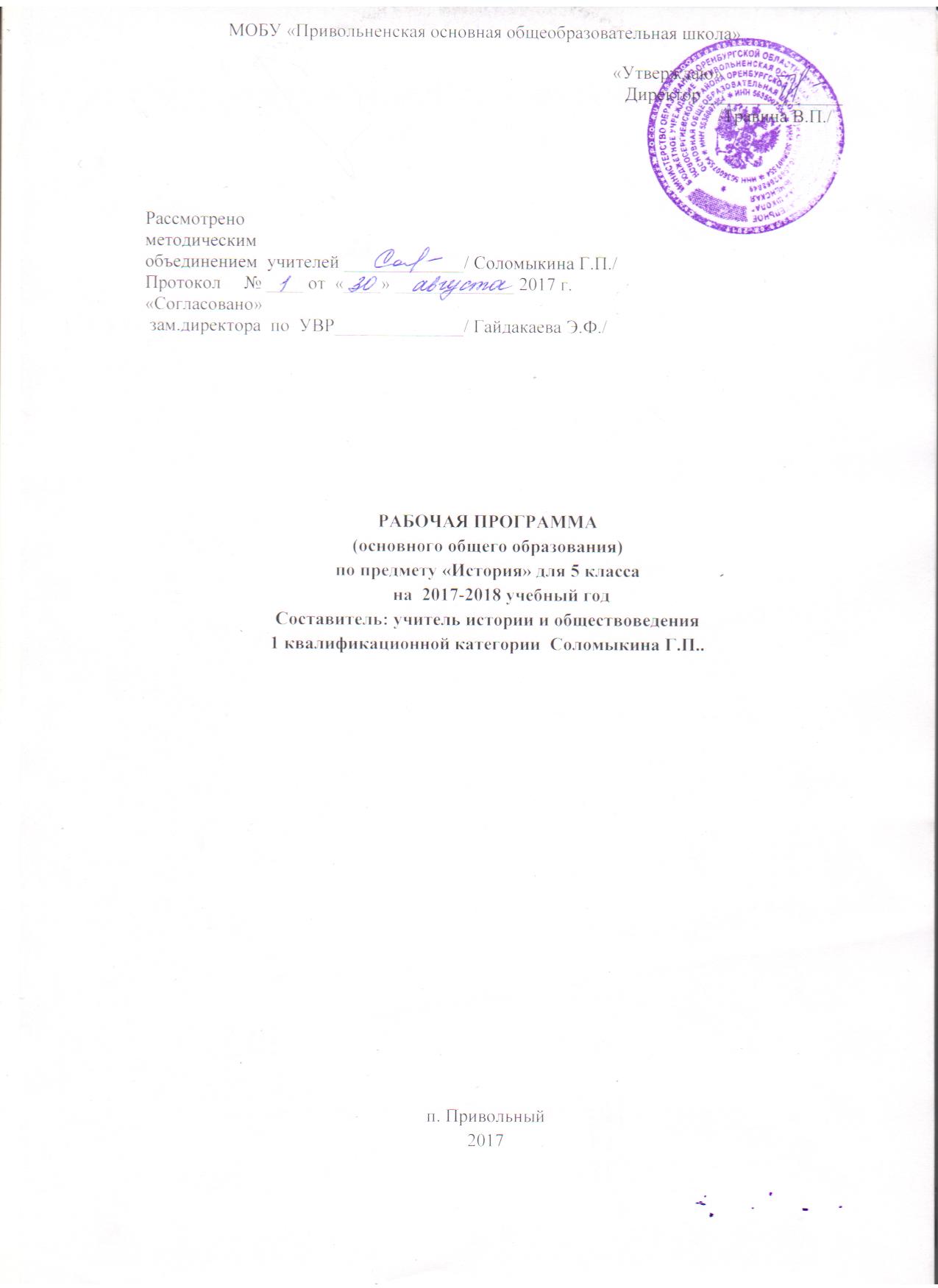 ПОЯСНИТЕЛЬНАЯ     ЗАПИСКА     Рабочая  программа курса «Всеобщая история. История Древнего мира» составлена на основе следующих нормативных документов:1.Федеральный закон Российской Федерации от 29.12.. N 273-ФЗ "Об образовании в Российской Федерации»; 2.Федеральный государственный образовательный стандарт основного общего образования,  утвержденный приказом Министерства образования и науки РФ от 17.12. 2010 года № 1897(в ред. приказа Минобрнауки России от 29.12.2014 № 1644);3.Концепция духовно – нравственного  развития и воспитания личности гражданина России;4.Фундаментальное ядро содержания общего образования;5.Примерная основная образовательная программа основного общего образования (одобрена решением федерального учебно-методического объединения по общему образованию, протокол от 08.04.2015 № 1/15);6.Приказ МО Оренбургской области от 13.08.2014 № 01-21/1063 (в редакции приказа министерства образования Оренбургской области от 06.08.2015 № 01-21/1742) Об утверждении регионального базисного учебного плана и примерных учебных планов для общеобразовательных организаций Оренбургской области;7.Приказ Министерства образования Оренбургской области от 03.08.2017 г. № 01-21/1557 «О формировании учебных планов начального общего, основного общего образования в общеобразовательных учреждениях Оренбургской области в 2017-2018учебном году»;8.Приказ  Министерства образования и науки РФ от 31.03.2014 г. № 253 «Об утверждении федерального перечня учебников, рекомендуемых к использованию при реализации имеющих государственную аккредитацию образовательных программ начального общего, основного общего, среднего общего образования» (в ред. Приказов Минобрнауки России от 08.06.2015 г. № 576; от 28.12.2015 г. № 1529; от 26.01.2016 г. №38);9.Приказ Министерства образования и пауки Российской Федерации от 09.06.2016г. № 699 «Об утверждении перечня организаций, осуществляющих выпуск учебных пособий, которые допускаются к использованию при реализации имеющих государственную аккредитацию образовательных программ начального  общего, основного общего, среднего общего  образования»;10.Учебный план МОБУ «Привольненская ООШ»  на 2017-2018 учебный год;  11. Программа курса «Всеобщая история. История Древнего мира». 5 класс. Тематическое и поурочное планирование/ авт.-сост. Ф.А. Михайловский. – М.: ООО «Русское слово- учебник», 2012. – (ФГОС. Инновационная школа).                                                     Цель и задачи курса     История Древнего мира – первый учебный курс, с которого начинается систематическое изучение истории в основной школе. Именно с 5 класса начинается реализация главной цели изучения истории в современной школе – «образование , развитие и воспитание личности школьника, способного к самоидентификации и определению своих ценностных приоритетов на основе осмысления исторического опыта своей страны и человечества в целом, активно и творчески применяющего исторические знания в учебной и социальной деятельности».     Цель изучения курса «История Древнего мира» состоит в освоении исторической значимости периода древности в целом и всех его основных разделов, в приобщении учащихся к мировым культурным традициям, в воспитании патриотизма, формировании гражданского самосознания.Эта общая цель определяет и задачи курса «Истории Древнего мира»:- овладение знаниями о своеобразии эпохи Древнего мира, о социально-экономическом, политическом и культурном аспектах развития древних обществ;- формирование научно-исторической картины мира, понимание значения истории и способов познания прошлого для саморазвития личности, взаимодействия людей в современном поликультурном мире;- формирование умений анализировать и интерпретировать исторические факты на основе работы с разными видами источников и учебными материалами;- развитие умений самостоятельно овладевать историческими знаниями, аргументировано представлять собственную позицию по актуальным вопросам прошлого;- воспитание интереса и уважения к историко-культурному наследию, религии различных народов;- формирование ценностных ориентиров для культурной, этнонациональной самоидентификации в современном обществе на основе освоенных знаний по курсу древней истории. Общая характеристика курса     На материале истории Древнего мира начинается формирование системных исторических знаний, в более широком плане – основ гуманитарной и гуманистической культуры учащихся. Пятиклассники впервые узнают о далеком прошлом человечества, получают представление об истории как научной дисциплине, знакомятся с большим объемом исторических понятий и терминов.     Изучение истории Древнего мира основывается на цивилизационно-гуманитарном подходе к историческому процессу, который предполагает отказ от жесткого детерминизма, то есть представления об определяющем значении какой-либо одной из сторон жизни общества, и акцентирует тесную взаимосвязь экономической, политической и духовной сфер. Многозначное понятие «цивилизация» дается в курсе истории Древнего мира вначале в значении «стадия общественного развития» (следующая за варварством). Более полное понимание термина «цивилизация» как совокупности хозяйственных, политических, идеологических особенностей определенного общества (или обществ) дается на примере античной (полисной) цивилизации.     В то же время содержание программы выстраивается на основе трех основных линий: исторического времени, исторического пространства и исторического движения. Эти линии соединяет воедино сквозная линия – человек, личность в истории.     Структурно курс «История Древнего мира» разделен на четыре раздела: 1. Жизнь и открытия первобытных людей; 2. Древний Восток; 3. Древняя Греция; 4. Древний Рим.Каждый раздел состоит из совпадающих с главами тем, которые в свою очередь делятся на уроки.     Курс открывается вводным уроком, материал которого расширяет и углубляет знания, полученные учащимися в 4 классе в курсе «Окружающий мир». На уроке объясняются понятия: история, всеобщая история, история Древнего мира, исторические источники, археология, этнография.     Урок «Счет лет в истории» проводится после изучения истории первобытного общества, что соответствует давней методической традиции, начиная с учебников советского времени. Подвести учащихся к пониманию исторической перспективы проще, когда им уже известны важнейшие события истории первобытного общества. В изучении первобытного мира все события обозначаются как происшедшие какое-то время тому назад, а счет лет до нашей эры не используется. Для истории первобытного общества эта разница несущественна, поскольку точные даты отсутствуют, речь идет о больших временных отрезках – в миллионы, сотни тысяч лет.     Не считая двух указанных уроков, имеющих самостоятельное значение, важнейшей дидактической единицей содержания программы служит тематический блок – комплекс уроков, объединенных общей темой и проблемной целевой установкой. В рамках темы, рассчитанной на 3-5 учебных часов, происходит логическое приращение знаний, умений, ценностных установок учащихся, накопление и развитие их опыта познавательной и социально-коммуникативной деятельности.     Раздел1. «Жизнь и открытия первобытных людей» включает в себя два тематических блока, посвященных соответственно стадиям присваивающего и производящего хозяйства. В теме 1 изучаются начальные и самые длительные периоды истории человечества – палеолит т мезолит (в школьном курсе употреблять сами термины нет необходимости). Учащиеся получают представление о значении трудовой деятельности в историческом развитии человека, а также о влиянии природной среды на жизнь людей в древности. Заключительный урок посвящен искусству и религии первобытного общества. При этом понятие «культура» не вводится.     Тема 2 дает учащимся представление о развитии человеческого общества в условиях производящего хозяйства в период неолита и энеолита (термины не употребляются), а также о переходе к стадии цивилизации и ее основных признаках. Здесь же вводится понятие бронзового века, поскольку история древних цивилизаций изучается в рамках двух периодов – бронзового и железного веков.      В целях усиления преемственности в изложении материала, акцентирования концептуальных положений и освещения истории древних цивилизаций в контексте единого мира в программе дается иная, чем в других программах и созданных на их основе учебниках, последовательность изучения учебного материала по истории Древнего Востока.     В преподавании истории Древнего Востока утвердился и стал традиционным монографический (или страноведческий) принцип изложения материала, при котором вначале изучается история Древнего Египта, затем история государств Западной Азии и, наконец, история Древней Индии и Древнего Китая. Однако при этом вне поля изучения остается общая картина развития древневосточного мира, получается что-то вроде коллекции монографий по истории отдельных стран. В результате история Древнего Востока предстает как совокупность последовательного возникновения и гибели причинно почти не связанных между собой отдельных цивилизаций. Отсутствует и логичный переход к следующему разделу курса: историю Древней Греции приходится изучать после изучения истории Древнего Китая. Между тем учащимся важно представить развитие цивилизации Древнего мира как единый исторический процесс.     Раздел 2 «Древний Восток» включает в себя четыре тематических блока. Он начинается с изучения вопроса о возникновении древнейших цивилизаций Египта, Междуречья, Индии и Китая. При изучении жизни первобытных людей учащиеся уже познакомились с основными признаками цивилизации. Теперь их знания конкретизируются. Параллельно учащиеся получают представление обо всем ареале распространения древневосточной цивилизаций – от Египта до Китая. Понятие «Древний Восток» углубляется. Предлагаемая последовательность изучения материала также позволяет сравнивать историческое развитие древних обществ уже на этой ранней стадии их развития.     Тема 4 посвящена Древнему Египту, историческое развитие которого имело достаточно изолированный характер. Данный тематический блок является примером традиционного, развернутого, монографического описания истории одной страны. Материал темы сгруппирован таким образом, чтобы в поле изучения находилось именно историческое развитие Египта в хронологической последовательности. На уроке 14 представлен период Древнего царства, на уроке 15 – период Среднего царства, на уроке 16 – период Нового царства, хотя названия периодов египетской истории не употребляются. Урок 17 посвящен изучению культуры Древнего Египта. Он является заключительным по истории Египта, на нем впервые вводится понятие «культура».     В структурном построении программы есть еще одна концептуальная установка. Два первых тематических блока раздела «Древний Восток» посвящены эпохи бронзы (3-2 тысячелетия до н.э.), а два следующих – эпохе железа (1 тыс. до н.э.). Благодаря такому расположению материала отражен общий процесс распространения древних цивилизаций и более четко выделены новые культурные достижения древних народов, обусловленные наступлением железного века.     Представление о всемирно-историческом значении начала обработки железа, революционизировавшего мир, учащиеся получают на материале стран Западной Азии (тема 5), а кроме того, на материале заключительной темы раздела – на уроках, посвященных истории Индии и Китая.     Изучение истории Древнего Востока завершается темой 6, посвященной образованию в Индии, в Китае и в Западной Азии великих держав. При этом на уроках, посвященных истории Индии и Китая, сообщается не только о державе Маурьев и Циньской империи, но вообще о развитии этих стран в железном веке. Благодаря этому без ущерба для хронологии оказывается возможным завершить всю историю Древнего Востока персидскими завоеваниями. Последнее очень важно, поскольку к истории Древней Греции логичнее всего переходить именно после изучения истории персов. Тем самым учащиеся получают представление как об общих тенденциях, так и о специфике исторического развития отдельных стран и регионов, а также прочно усваивают понятие «Древний Восток».     В3 и 4 разделах («Древняя Греция» и «Древний Рим») сохранена традиционная последовательность изложения учебного материала. Наибольшее внимание здесь уделено событиям политической истории, ее действующим лицам, а также истории культурного развития античного мира.     История Древней Греции и Древнего Рима рассматривается как единая античная цивилизация – полисная в своей основе и существовавшая с 8 века до н.э. (времени образования греческих полисов и начала Рима) до 3 века. В ее рамках сформировались и получили развитие две культуры – древнегреческая и древнеримская. Период Поздней Римской империи 4-5 вв. рассматривается как переходный к Средневековью, время заката античной культуры и утверждения христианской культуры.     Таким образом показано, что история Древнего мира представляет собой единый процесс и не распадается на отдельно развивавшиеся цивилизации. Так, государственность везде начинается с малых форм (номы в Египте, города-государства Шумера, в дальнейшем – Греции, Рима), а заканчивается в рамках истории Древнего мира процесс цивилизационного (в том числе государственного) развития повсюду образованием великих держав (Персидского царства, державы Маурьев, Циньской империи, державы Александра Македонского и эллинистических держав, Римской империи). История религиозного развития человечества тоже проходит один и тот же путь – от повсеместного языческого многобожия к более высокому уровню религиозного сознания (яхвизм в Западной Азии, буддизм в Индии, конфуцианство в Китае, христианство в римской империи).                                             Место предмета в учебном планеНа изучение истории Древнего мира в 5 классе Федеральным базисным планом предусматривается 70 учебных часов – из расчёта 2 часа в неделю (2 часа резерва).Программа содержит 56 урочных тем, включая тему «Счет лет в истории». Отдельный урок составляет Введение. Остающиеся 11 учебных часов отводятся на повторение пройденного и контроль знаний учащихся. Согласно графику проведения контрольных срезов знаний обучающихся общеобразовательных организаций области на 2017-2018 учебный год в 5 классе по истории  1 час отводится на ВПР. Промежуточная аттестация обучающихся проводится в соответствии с действующим школьным положением о формах, периодичности и порядке текущего контроля, успеваемости и промежуточной аттестации обучающихся. Форма промежуточной аттестации: итоговая контрольная работа в виде теста. Согласно учебному плану МОБУ «Привольненская ООШ» в 2017-2018 учебном году в 5 классе планируется проведение 68 часов.                                                  Планируемые результаты освоения учебного курса           Личностные результаты изучения истории Древнего мира включает в себя:-  представление о видах идентичности, актуальных для становления человечества и общества, для жизни в современном поликультурном мире;- приобщение к истокам культурно-исторического наследия человечества, интерес к его познанию за рамками учебного курса и школьного обучения;- освоение гуманистических традиций и ценностей, становление которых началось в Древнем  мире, уважение к личности, правам и свободам человека, культурам разных народов;- опыт эмоционально-ценностного и творческого отношения к фактам прошлого и историческим источникам, способам изучения и охраны.Метапредметные  результаты изучения истории Древнего мира включает в себя:- способность планировать и организовывать свою учебную и  коммуникативную деятельность в соответствии с задачами изучения истории,  видами учебной и домашней работы, во взаимодействии с одноклассниками и взрослыми;- готовность формулировать и высказывать собственное мнение по проблемам прошлого и современности, выслушивать и обсуждать разные взгляды и оценки исторических фактов,  вести конструктивный диалог;- умения проводить поиск основной и дополнительной информации в учебной и научно-популярной литературе, Интернете, библиотеках и музеях, обрабатывать  её в соответствии с темой и познавательными заданиями, представлять результаты своей творческо-поисковой работы в различных форматах (таблицы, сочинения,  планы, схемы, презентации, проекты);        - способность решать творческие и проблемные задачи, используя контекстные знания и эвристические приемы.          Предметные результаты изучения истории Древнего мира включает в себя:Выпускник научится:• определять место исторических событий во времени, объяснять смысл основных хронологических понятий, терминов (тысячелетие, век, до нашей эры, нашей эры);• использовать историческую карту как источник информации о расселении человеческих общностей в эпохи первобытности и Древнего мира, расположении древних цивилизаций и государств, местах важнейших событий;• проводить поиск информации в отрывках исторических текстов, материальных памятниках Древнего мира;• описывать условия существования, основные занятия, образ жизни людей в древности, памятники древней культуры; рассказывать о событиях древней истории;• раскрывать характерные, существенные черты: а) форм государственного устройства древних обществ (с использованием понятий «деспотия», «полис», «республика», «закон», «империя», «метрополия», «колония» и др.); б) положения основных групп населения в древневосточных и античных обществах (правители и подданные, свободные и рабы); в) религиозных верований людей в древности;• объяснять,в чем заключались назначение и художественные достоинства памятников древней культуры: архитектурных сооружений, предметов быта, произведений искусства;• давать оценку наиболее значительным событиям и личностям древней истории.Содержание курса «Всеобщая история.История Древнего мира»5 класс (68 ч)Введение 1 часаЧто изучает история. Измерение времени в истории (счет лет до н.э. и н.э.). Историческая карта. Источники исторических знаний. Вспомогательные исторические науки.Раздел IЖизнь и открытия первобытных людей   ( 7 часов)Тема 1Собиратели и охотники каменного века  (3часа)Материал темы дает учащимся представление о начальных и самых длительных периодах истории человечества — палеолите и мезолите (в школьном курсе сами термины не употребляются). В трех темах раздела характеризуются: а) процесс антропогенеза; б) орудийная деятельность первобытных людей, использовавших природные материалы (камень, дерево, кость, шкуры); в) основные занятия людей в условиях присваивающего хозяйства (собирательство и охота); г) духовная культура первобытного общества (искусство и религия). Учащиеся получают представление о значении трудовой деятельности в историческом развитии человека, а также о влиянии природной среды на жизнь людей в древности.Опорные понятия и термины: человеческое стадо, «человек разумный», каменный век, охота, собирательство, искусство, религия, миф.Учебное оборудование: карта полушарий.1. Первые люди на ЗемлеПредки человека. Выделение человека из мира животных. Условия жизни древнейших людей, их отличие от животных и современных людей. Древнейшие орудия труда. Овладение огнем и его роль в развитии человека. «Человек разумный».2.  Открытия и изобретения древних охотниковРасселение людей по земле. Охота и собирательство. Важнейшее значение охоты в жизни людей. Понятие «каменный век». Орудия каменного века. Великое оледенение. Загонная охота на мамонтов и других крупных животных. Потепление на земле. Изобретение лука и стрел, топора, плота и лодки.3.  Искусство и религия первобытных людейПещерная живопись. Что такое искусство. Возникновение религиозных представлений. Первобытная магия. Идолы и колдуны. Мифы.Тема 2У истоков цивилизации  (3+1 ч)Изучение материалов темы дает учащимся представление о развитии человеческого общества в условиях производящего хозяйства в периоды неолита и энеолита (при обучении термины не употребляются). В двух темах раздела характеризуются: а) переход к скотоводству и земледелию как важнейший переворот в жизни первобытного общества; б) дальнейшее развитие орудийной деятельности людей, открытие керамики и изобретение гончарного круга; в) возникновение родоплеменного строя и его разложение; г) переход к стадии цивилизации и основные ее признаки.Опорные понятия и термины: присваивающее и производящее хозяйство, родовая община, мотыжное и пашенное земледелие, бронзовый век, обмен, деньги, период первобытности.Учебное оборудование: карта полушарий.1. Возникновение земледелия и скотоводстваОбразование родовых общин. Племя. Организация родоплеменной власти. Вожди и советы старейшин. Приручение животных. Возникновение скотоводства из охоты, земледелия —из собирательства. Мотыжное земледелие. Развитие ремесел. Гончарное керамическое ремесло и ткачество. 2. От первобытности к цивилизацииОткрытие меди, изобретение бронзы. Понятие «бронзовый век». Появление обмена, денег, торговли. Возникновение социального неравенства. Переход от родовой общины к соседской. Общинники и знать. От вождей к царям. Войско. Города. Письменность. Переход к цивилизации.                  3.  Повторение и проверка знаний (1 час)Важнейшие открытия и изобретения первобытных людей. Переход к цивилизации. Понятие «Древний Восток».                                                         4.  Счет лет в истории (1 час)Как считали время в древности. Наша эра. Счет лет до нашей эры. Понятие «дата». Обозначение дат на линии времени.Раздел II Древний Восток  (19 часов)Тема 3Цивилизации речных долин (4 часа+1)Материалы темы  призваны сформировать у учащихся первые представления об особенностях и закономерностях развития древневосточных стран. Раздел логически связан с материалом темы 5, завершающей изучение истории первобытного мира. Учащиеся получают представления: а) обо всем ареале распространения цивилизаций Древнего Востока; б) о причинах и особенностях возникновения первых на земле цивилизаций; в) о влиянии географического фактора на историческое развитие общества; г) о значении строительства ирригационных сооружений, о преобразовании речных долин в результате трудовой деятельности людей; д) о появлении имущественного неравенства между людьми, о формировании государственной организации, о праве как атрибуте государственности, о возникновении письменности.Опорные понятия и термины: государство, страна, ирригационные сооружения, государственная власть и управление, фараон, закон, иероглиф, клинопись.Учебное оборудование: карта «Древний Восток. Египет и Передняя Азия», карта «Древний Восток. Индия и Китай (III тысячелетие до н. э. — III век н. э.)», карта «Рост территорий государств в древности».1. Египет — дар НилаМестоположение и природные условия страны. Южный и Северный Египет (Дельта). Разливы Нила. Труд земледельцев. Ирригационные сооружения. Папирус. Иероглифическая письменность египтян. Объединение Южного и Северного Египта. Мемфис — столица единого государства.2. Страна двух рекПриродные условия и население. Южное Междуречье (Двуречье). Шумеры. Разливы Евфрата и Тигра. Города из глиняных кирпичей. Город Ур. Храмовая архитектура (зиккураты). Клинопись, Глиняные книги. Поэма о Гильгамеше. Сказание о потопе.3. Вавилонский царь Хаммурапи и его законыВозвышение Вавилона. Законы Хаммурапи — важный исторический источник. Открытие памятника, его структура. Понятие «закон». Вавилонское общество по законам Хаммурапи. Значение законов Хаммурапи.4. Древнейшие цивилизации Индии и КитаяВозникновение цивилизации в Древней Индии и Китае. Страна между Гималаями и океаном. Природные условия и население. Древнейшие города в долине Инда. Археологические находки. Недешифрованная письменность. Местоположение и природа Китая. Хуанхэ - «река, надрывающая сердце». Первые государства в Китае.Повторение и проверка знаний (1 час)Тема 4Древний Египет  (4 часа+1)В теме изучается история Египта эпохи бронзы, то есть времени Древнего , Среднего  и Нового  царств (сами термины не употребляются). Учащиеся узнают о развитии древнеегипетского общества, государства, культуры, религии. Вводится понятие «культура». Дается представление об историческом значении древнеегипетской цивилизации.Опорные понятия и термины; восточная деспотия, состав населения, храм, жрецы, налоги, скульптура, архитектура.Учебное оборудование: карта «Древний Восток. Египет и Передняя Азия».1. Фараоны и пирамидыВещественные и письменные памятники истории Египта. Дешифровка иероглифов Шампольоном. Пирамиды Египта. Строительство пирамиды Хеопса, Мумии и представления египтян о загробной жизни. Фараон — повелитель Египта, Обожествление фараонов. Восточная деспотия. Вельможи, чиновники и писцы. Налоговое обложение.2. Жизнь в Древнем ЕгиптеТрудовой год крестьян-земледельцев. Шадуфы. Древнеегипетские ремесленники. Жизнь простого египтянина. В усадьбе вельможи. Быт, одежда, развлечения. Жречество и его роль в жизни страны. Исторические свидетельства о народном восстании в Египте. Завоевание Египта гиксосами.3. Завоевания фараоновЕгипетское войско и освобождение страны от власти гиксосов. Фивы — столица Египта. Правление Хатшепсут, фараона-женщины. Завоевания Тутмоса III. Поход на Мегиддо. Ограбление завоеванных стран. Фараон Эхнатон и победители жрецы. Последующее ослабление Египта.4. Культура Древнего Египта Особенности древнеегипетской скульптуры и живописи. Большой сфинкс. Древнеегипетская религия и мифология. Боги египтян. Миф об Осирисе и Исиде. Научные знания египтян в области математики, астрономии, медицины. Понятие «культура».Повторение и проверка знаний (1 час)Тема 5Западная Азия в век железа (4 часа+1)В теме дается характеристика развития государств в период железного века, показано значение открытия железа в истории человеческого общества. Учащиеся получают представление о расширении ареала цивилизации, об укрупнении и усилении государств, о важнейших культурных достижениях народов Западной Азии (создание финикийцами алфавита, Ниневийская библиотека, вавилонская наука, древнееврейский монотеизм). Материал раздела позволяет проводить сравнительный анализ развития и достижений народов Западной Азии и Египта. Углубляется представление о Библии как историческом источнике.Опорные понятия и термины: железный век, единобожие, колония, держава.Учебное оборудование: карта «Древний Восток. Египет и Передняя Азия».1.  Финикийские мореплавателиМестоположение и географические особенности страны. Финикийские города Библ, Сидон, Тир. Занятия населения. Торговля и пиратство. Финикийские колонии. Основание Карфагена. Путешествия финикийцев. Плавание вокруг Африки. Создание финикийцами алфавита, его особенности и значение.2.  Древняя ПалестинаСтрана и население. Филистимляне и евреи. Монотеизм. Библия и библейские сказания. Саул. Царство Давида и Соломона. Иеруслимский храм. Распад страны на Израильское и Иудейское царства.3.  Ассирийская военная державаМестоположение страны. Создание и организация армии. Ассирийские завоевания. Разрушение Вавилона Синаххерибом. Управление Ассирийской державой. Ограбление завоеванных стран. Ниневия и библиотека Ашшурбанапала. Гибель Ниневии.4.  Победители АссирииКарта мира после гибели Ассирийской военной державы. Новое возвышение Вавилона. Завоевания Навуходоносора II. «Вавилонское пленение» евреев. Город Вавилон при Навуходоносоре. Научные знания вавилонян. Развитие астрономии. Вавилонский календарь. Мидийцы и персы в Древнем Иране.Повторение и проверка знаний (1 час)Тема 6Великие державы Древнего Востока (3 часа+1)В теме показано возникновение на Древнем Востоке в условиях железного века великих держав. Раздел завершает изучение истории Древнего Востока. Учащиеся повторяют и закрепляют знания географии стран Древнего Востока, получают сведения о значении наступления железного века в Индии и Китае, узнают о том, что нового внесли древние индийцы и китайцы в мировую культуру. Раздел завершается изучением Персидской державы, что служит наиболее логичным переходом к истории Древней Греции.Опорные понятия и термины: железный век, держава, варны (сословия), брахманизм, буддизм, сатрап, сатрапия, налоги.Учебное оборудование: карта «Древний Восток. Индия и Китай (III тысячелетие до н.э. — III век н. э.)»; карта «Рост территорий государств в древности».1.  Образование державы Маурьев в ИндииАрийское проникновение в Индию. Начало железного века в Индии. Образование государств. Освоение джунглей в долине Ганга. Брахманизм и индийские варны. Держава Маурьев при царе Ашоке. Будда и возникновение буддизма.2.  Единое государство в КитаеНачало железного века в Китае. Расширение территории древнекитайской цивилизации. Причины и условия объединения страны. Завоевания Цинь Шихуана и его правление. Борьба с гуннами. Строительство Великой китайской стены. Великий шелковый путь. Изобретения древних китайцев.3.  Великая Персидская державаЗавоевание Киром Великим Мидии, Лидии и Вавилона. Завоевание Египта Камбизом. Борьба за власть в Персидской державе. Приход к власти Дария 1. Персидская держава при Дарий 1. Организация сатрапий. Налоговая система. Строительство дорог (Царская дорога). Развитие торговли. Чеканка Дарием золотой монеты.Повторение и проверка знаний (1 час)Раздел IIIДревняя Греция (19 часов)Тема 7Древнейшая Греция (3 часа)В теме учащиеся знакомятся с особенностями географического положения и природных условий Древней Греции и острова Крит, с археологическими памятниками и данными мифологии о древнейшей истории региона в период бронзового века, с сюжетным содержанием поэм Гомера и религией древних греков.Опорные понятия и термины: мифология и религия, бронзовый век, аристократия, басилей.Учебное оборудование: карта «Древняя Греция»; карта «Древние государства мира».1. Греция и Крит в эпоху бронзыГеографическое положение и природа Греции. Северная, Средняя и Южная Греция (Пелопоннес). Коринфский перешеек. Фермопильское ущелье. Эгейское море и его острова. Остров Крит. Миф о Тесее и Минотавре. Археологические открытия на Крите, в Греции и в Малой Азии. Троянская война. Вторжение дорийцев.2.  Поэмы Гомера«Темные века» в истории Греции и слепой поэт Гомер, певец на пирах басилеев. Содержание поэм. «Илиада» — поэма о Троянской войне. Другие предания о Троянской войне: гибель Ахиллеса и троянский конь. Приключения Одиссея. На острове циклопов и возле острова сирен. Возвращение к Пенелопе.3. Боги и герои ЭлладыДревнегреческие боги и герои. Олимпийская религия. Земледельческие культы. Мифы о богах и героях. Миф о Деметре и Персефоне. Миф о Прометее. Подвиги Геракла.Тема 8Рождение античного мира (3 часа+1)Тема имеет важное теоретическое значение. Учащиеся получают предстаапение о двух периодах в истории Греции: гомеровском и архаическом (термины не употребляются), узнают о возникновении античной (полисной) цивилизациии, об Афинах и Спарте как двух полисах, сыгравших наиболее важную роль в истории всего греческого мира, об особенностях их развития. Материал раздела позволяет проводить сравнительный анализ развития греческих полисов, дает представление о многообразии мира полисов, обо всем ареале распространения древнегреческой культуры. Учащиеся также узнают о зарождении демократии в Афинах и о зарождении античной формы рабства. Материал раздела дает возможность сравнения греческих полисов с государствами Древнего Востока.Опорные понятия и термины: родоплеменной строй, полис, колонизация, аристократия, демос, демократия, олигархия, тирания.Учебное оборудование: карта «Древняя Греция в V веке до н.э.», врезная карта «Греческие колонии в VIII - VI веках до н.э.».1. Греческие полисы и Великая греческая колонизацияГреческое общество по поэмам Гомера. Понятие античной (полисной) цивилизации. Причины и условия «греческого чуда». Образование греческих полисов. Акрополь и агора. Причины и направления Великой греческой колонизации.2. Афинский полисАфины и Аттика. Афинский порт Пирей. Аристократы и демос. Личность Солона и его законы. Запрет долгового рабства. Зарождение полисной демократии. Тирания Писистрата, ослабление позиций аристократии и победа демоса.3.  Древняя СпартаМестоположение Лаконии. Образование Спартанского полиса. «Община равных». Тяжелое положение илотов. Государственное устройство Спарты: совет старейшин, цари и народное собрание. Понятие «олигархия». .Военный характер спартанского воспитания. Лаконичная речь.                                                  Повторение и проверка знаний (1 час)Тема 9Греко-персидские войны    (2 часа)В теме изучается героическая борьба греческих полисов во главе с Афинами и Спартой против персидской агрессии. Материал раздела имеет не только познавательное, но и большое воспитательное значение.Опорные понятия и термины: причины и характер войны, гоплит, фаланга.Учебное оборудование: карта «Древняя Греция в V веке до н. э.».1. Герои Марафонской битвыПричины и характер войн. Восстание в Милете. Поход персов на Грецию в 492 г. до н. э. и гибель персидского флота. Нападение персидского войска и флота на Аттику в 490 г. до н. э. и Марафонское сражение. Военное искусство Мильтиада. Причины и значение победы греков при Марафоне.2.  Персидское вторжение в ГрециюДеятельность Фемистокла. Строительство флота и укрепление демократии. Переправа войск Ксеркса через Геллеспонт и вторжение в Грецию в 480 г. до н. э. Оборона Фермопил спартанцами во главе с царем Леонидом. Саламинское сражение. Фемистокл и Эврибиад. Поэма Эсхила «Персы». Бегство Ксеркса в Малую Азию. Битва при Платеях. Изгнание персов из Греции. Окончательная победа греков.Тема 10Могущество и упадок Афин (3 часа)В теме рассматриваются: а) развитие и функционирование Афинской демократии,   ее   всемирно-историческое  значение, несмотря на ограниченный характер; б) образование Афинской морской державы, ограбление афинянами союзных полисов; в) развитие в Греции античной формы рабства; г) развитие ремесла и торговли; д) борьба между Афинской морской державой и Пелопоннесским союзом во главе со Спартой.Опорные понятия и термины: граждане, состав населения, метеки, законы, классическое рабство, стратеги, стратег-автократор, союзники.Учебное оборудование; карта «Древняя Греция в V в. до н. э.» 1. Расцвет демократии в АфинахПуть Афин к демократии. Роль афинского демоса и военного флота в победе над персами. Народное собрание и его функции. Афинские граждане, их права и обязанности. Остракизм. Афинские стратеги. Перикл во главе управления Афинами. Афинская морская держава. Значение афинской демократии и ее ограниченный характер. 2. Хозяйственное развитие Греции в V веке до н. э.Рабство и работорговля. Роль рабского труда в ремесленном производстве. Афинский Керамик. Правовое положение рабов. Развитие торговли. Пирей — главные морские ворота Афин, центр международной торговли.3.  Пелопоннесская войнаПротивостояние Афин и Спарты. Причины и начало войны. Никиев мир, Алкивиад и Сицилийская экспедиция афинян. Персидская помощь Спарте. Война на море. Алкивиад — стратег-автократор. Битва при Аргинусских островах. Лисандр и победа спартанцев. Итоги войны.Тема 11Древнегреческая культура (2 часа+1)В теме углубляется понятие «культура». Оно дается теперь не просто как совокупность созданных человеком материальных и духовных ценностей, а как исторически и социально обусловленное и объективированное в продуктах творческой деятельности отношение человека к природе, обществу, самому себе. Учащиеся узнают из раздела о причинах расцвета древнегреческой культуры, одной из которых являлась победа демократии, об активном участии всего свободного населения в создании культурных ценностей, о гуманистическом содержании греческой культуры, о расширении знаний греков о природе и обществе, о появлении отдельных наук, в том числе истории.Опорные понятия и термины: культура, наука, философия, гим-насий, Олимпийские игры, атлет, дорический и ионический ордеры, театр, трагедия, комедия, орхестра, скене.Учебное оборудование: диапозитивы, диафильмы, альбомы по истории культуры.1. Граждане, ученые и атлеты ГрецииВоспитание гражданина. Роль простого человека в государственном управлении. Школа в Древней Греции. Гимнасий. Ученые и философы: Геродот, Гиппократ, Демокрит, Аристотель. Олимпийские игры: происхождение, организация и программа. Знаменитые греческие атлеты. Виды спортивных состязаний.2. Архитекторы, скульпторы, поэты ГрецииАрхитектура греческих храмов. Ордерная система. Памятники Афинского акрополя. Греческие скульпторы Фидий, Пракситель, Мирон, Поликлет. Греческий театр, его происхождение и устройство. Организация театральных зрелищ. Трагедии и комедии. Знаменитые трагики Эсхил, Софокл, Еврипид. Комедиограф Аристофан.Повторение и проверка знаний (1 час)Тема 12Македонские завоевания (3 часа+1)В теме учащиеся знакомятся с историей возвышения Македонского царства при Филиппе II, с жизнью и деятельностью Демосфена, выдающегося греческого оратора и патриота, с историей завоеваний Александра Македонского и их последствиями, с экономическим и культурным подъемом в большинстве районов Восточного Средиземноморья в эллинистический период (история эллинизма не изучается). Материал раздела позволяет поставить вопрос о роли личности в истории. Раздел завершает изучение истории Древней Греции.Опорные понятия и термины: фаланга, монархия, держава, оратор, пергамент.Учебное оборудование: карта «Завоевания Александра Македонского в IV веке до н.э.».1.  Возвышение МакедонииМестоположение Македонского царства. Приход к власти и преобразования Филиппа П. Македонская фаланга. Оратор Демосфен и его борьба против македонской агрессии. Установление власти Македонии над Грецией. Битва при Херонее и Коринфский конгресс. Убийство царя Филиппа и приход к власти Александра.2.  Завоевания Александра МакедонскогоНачало Восточного похода. Битва при Иссе. Осада Тира и основание Александрии. Битва с Дарием III при Гавгамелах и ее результаты. Поход в Среднюю Азию и в Индию. Причины побед греко-македонского войска. Образование державы Александра Македонского.3. Греческий ВостокСмерть Александра и распад его державы. Образование греко-македонских монархий. Держава Селевкидов, Птолемеевский Египет, Македонское царство. Пергам и Родос. Достопримечательности Александрии. Маяк на острове Фарос. Архитектор Сострат. Музей и Александрийская библиотека. Расцвет наук. Эратосфен, Аристарх Самосский, Евклид. Изобретение пергамента.Повторение и проверка знаний (1 час).Раздел IV Древний Рим  (22 час)Тема 13Образование Римской республики (3 часа)Из материалов темы учащиеся узнают: а) о местоположении и природных условиях Италии (в сравнении с Грецией); б) о возникновении Рима и его развитии в царский период; в) об установлении республики и ее аристократическом характере; г) об образовании к III в. до н. э. римской гражданской общины; д) о завоевании Италии и организации ее управления под властью Рима. В разделе углубляется понятие «государство".Опорные понятия и термины: республика, патриции, плебеи, сенат, консул.Учебное оборудование: карта «Древняя Италия (до середины III в. до н. э.)».1. Начало римской историиМестоположение Рима и Италии. Латинские племена. Легенда об основании Рима. Ромул и Рем. Римские цари, сенат и народное собрание. Патриции и плебеи. Реформа царя Сервия Туллия. Изгнание царя Тарквиния Гордого и установление республики.                                2. Республика римских гражданГосударственное устройство. Римские консулы. Борьба плебеев с патрициями и основание народного трибуната. Права и обязанности народных трибунов. Римский сенат. Организация римской армии. Легион. Жрецы римских богов: понтифики, авгуры, фециалы.3. Завоевание Римом ИталииЗавоевание Римом Италии. Нашествие галлов. Разграбление Рима галлами и оборона Капитолия. Борьба римлян с самнитами. Завоевание Южной Италии. Война с царем Пирром. Римская политика «разделяй и властвуй». Организация римлянами управления Италией.Тема 14Римские завоевания в Средизимноморье  (3 часа + 1)В теме содержится фактический материал о превращении Римской республики в III — II вв. до н, э. в сильнейшую державу Средиземноморья, характеризуется как захватническая внешняя политика Рима, рассказывается об образовании провинций и обогащении римской знати. Продолжается изучение карты Средиземноморского мира в древности.Опорные понятия и термины: пуны (Пунические войны), провинция, проконсул, триумф, наемная армия.Учебное оборудование: карта «Римская республика III — I вв. до н.э.».1.  Первая война с КарфагеномКарфаген и его владения. Карфагенский флот и наемная армия. Первая Пуническая война. Строительство римского военного флота. Изобретение римлянами абордажных мостиков («воронов»). Зхват римлянами Сицилии. Подготовка сторон к новой войне. Захваты Гамилькара в Испании. Завоевание Гаем Фламинием севера Апеннинского полуострова.2.  Война с ГаннибаломВторая Пуническая война. Переход армии Ганнибала через Альпы. Первые поражения римлян. Битва при Тразименском озере. Римский диктатор Фабий. Битва при Каннах. Высадка войск Сципиона в Африке. Битва при Заме и капитуляция Карфагена. Установление господства Рима в Западном Средиземноморье.3. Рим  — завоеватель СредиземноморьяРимские завоевания во II веке до н. э. Подчинение Греции и гибель Македонии. Поражение державы Селевкидов. Третья Пуническая война. Разрушение Коринфа и Карфагена. Образование провинций и управление ими. Ограбление римлянами завоеванных стран. Обогащение римской знати. Триумфы римских полководцев.Повторение и проверка знаний (1 час)Тема 15Гражданские войны в период Римской республики  (5 ч. +1)В теме изучается наиболее насыщенный историческими событиями, фактами, персоналиями период римской истории, приведший к падению республиканского строя и замене его режимом империи. Гражданские войны рассматриваются как следствие римских завоеваний. Наиболее важной теоретической проблемой является изучение причин падения республиканского строя в Риме.Опорные понятия и термины: гражданская война, реформа, наемная армия, проскрипции, военная диктатура, союзники, рабовладельческое поместье, гладиатор, амфитеатр, триумвират.Учебное оборудование: карта «Римская республика в III - I вв. до н.э.».1. Народные трибуны – братья ГракхиНачало периода гражданских войн в Римской республике. Последствия римских завоеваний. Разорение крестьян и ослабление римской армии. Земельный закон Тиберия Гракха и гибель реформатора. Борьба и гибель Гая Гракха. Итоги и значение деятельности Гракхов.2. Сулла – первый военный диктатор РимаВойна с Югуртой и превращение римской армии в наемную. Гай Марий и Луций Корнелий Сулла. Война с союзниками в Италии. Распространение прав римского гражданства на свободное население Италии. Диктатура Суллы, Проскрипции. 3. Восстание СпартакаРабство в Риме. Использование рабского труда в сельском хозяйстве. Работорговля. Гладиаторы и амфитеатры. Заговор гладиаторов в Капуе и начало восстания. Бегство восставших рабов на Везувий. Создание армии рабов. Поход к Альпам. Поход на юг полуострова. Неудачная попытка переправы на Сицилию. Красе во главе римской армии. Расправа с восставшими. Личность Спартака.4. Цезарь – повелитель РимаВозрастание роли полководцев в Римской республике. Союз трех полководцев: образование триумвирата Помпея, Красса иЦезаря. Возвышение Цезаря и гибель Красса. Борьба Цезаря и Помпея. Битва при Фарсале. Диктатура Цезаря. Заговор Бруга и Кассия. Убийство Цезаря в мартовские иды сторонниками аристократической республики.5.  Падение республикиПоложение в Риме после убийства Цезаря. Последние республиканцы и наследники Цезаря. Второй триумвират. Проскрипции и гибель Цицерона. Битва при Филиппах. Самоубийство Кассия и Брута, Борьба за власть Октавиана и Антония. Битва при Акции и захват римлянами Египта. Падение республики.Повторение и проверка знаний (1 час)Тема 16Расцвет и могущество Римской империи  (3 часа)В теме изучается период ранней Римской империи: правление Октавиана Августа и его преемников, быт и культура Рима конца республики — начала империи, характеризуются достижения римской культуры.Опорные понятия и термины: император, империя, преторианцы, обожествление императоров, императорский культ, внутренняя и внешняя политика, акведук, термы, атрий, колон, аренда.Учебное оборудование: карта «Римская империя в 1—111 вв. н.э.», диафильмы, диапозитивы, альбомы по истории культуры Древнего Рима.1.  Император Октавиан Август«Восстановление республики» Октавианом Августом. Власть императора и власть сената. Преторианская гвардия. Правление Августа: внутренняя и внешняя политика. Поражение в Тевтобург-ском лесу. «Золотой век» поэзии. Роль Мецената. Творчество Горация. Вергилий и его поэма «Энеида».2.  Цезари РимаПравление преемников Августа. Правление Нерона. Пожар Рима. «Наилучший» император Траян и последние завоевания Рима. Война с даками. Наивысшее могущество римской империи в начале II века. Древнеримский историк Корнелий Тацит.3.  Жизнь в Римской империи Рим — столица империи. Пантеон. Колизей. Акведуки Рима. Триумфальные арки. Дворцы, особняки, многоэтажные дома. Устройство римского дома. В цирке и в термах. В провинциях империи. Строительство дорог. Предоставление прав гражданства свободному населению империи. Жизнь в деревне. Римский колонат.Тема 17 Закат античной цивилизации  (4 часа+1)В теме изучается период заката античной цивилизации и переходный к Средневековью период поздней Римской империи. Учащиеся узнают: а) о кризисе империи в III веке, который являлся не только социально-экономическим и политическим, но и общим кризисом античной культуры и идеологии; б) о возникновении и победе христианства, о становлении и развитии христианской церкви; в) о реформах Диоклетиана и Константина; г) о развитии мира «варваров»; г) о причинах и исторических условиях падения Западной Римской империи.Опорные понятия и термины: кризис, реформы, колоны, христианство, церковь, падение Западной Римской империи.Учебное оборудование: карта «Римская империя в IV — V вв. Падение Западной Римской империи».1.  Кризис Римской империи в III векеУпадок рабовладения. Натиск на границы империи варваров — готов, франков, алеманнов. Внутреннее ослабление империи. Частая смена императоров, мятежи, захват власти полководцами, отпадение от империи провинций. Император Аврелиан — «восстановитель империи". Нерешенные проблемы. Натурализация хозяйства. Кризис идеологии.2.  ХристианствоХристианство - мировая религия. Исторические условия возникновения христианства. Иудейский мессианизм. Пророки в Палестине. Жизнь и учение Христа. Распространение христианства. Евангелия. Первые христиане. Гонения на христиан. Христианская церковь.3.  Императоры Диоклетиан и КонстантинИмператорская власть при Диоклетиане. Последние гонения на христиан. Константин Великий и его реформы. Укрепление императорской власти. Победа христианства. Перенесение столицы империи в Константинополь («Новый Рим»).4.  Падение Западной Римской империиУхудшение положения империи. Римляне и варвары. Великое переселение народов. Восстание готов на Дунае и битва при Адрианополе. Император Феодосии I. Разделение империи на Западную и Восточную. Деятельность Стилихона. Взятие Рима готами во главе с Аларихом. Нашествие гуннов. Битва на Каталаунских полях («Битва народов»). Разграбление Рима вандалами и падение Западной Римской империи.Повторение и проверка знаний (1 час)Тематическое планированиеУчебно – методическое и материально – техническое обеспечение образовательного процессаРабочая программа ориентирована на использование учебно-методического комплекта:1. Всеобщая история. История Древнего мира: учебник для 5 класса общеобразовательных учреждений / Ф.А. Михайловский; М.: ООО «Русское слово – учебник», 20132.Ф.А. Михайловский Книга для учителя к учебнику Ф.А. Михайловского «Всеобщая история. История Древнего мира». 5 класс – М.: ООО «Русское слово – учебник», 20133. Программа курса «Всеобщая история. История Древнего мира». 5 класс. Тематическое и поурочное планирование/ авт.-сос. Ф.А. Михайловский. – М.: ООО «Русское слово – учебник», 2012.4. Рабочая программа к учебнику Ф.А. Михайловского «Всеобщая история. История Древнего мира» авт.-сос. Ф.А. Михайловский. – М.: ООО «Русское слово – учебник», 20135. Арасланова О.В. Соловьев К.А. Универсальные поурочные разработки по истории Древнего мира. 5 класс – М.: ВАКО, 20076. Лубченко Ю.Н., Михайлов В.В. История Древнего мира: 5 класс: Методическое пособие для учителя. – М.: ООО «Фирма «Издательство АСТ», 19987. Михайловский Ф.А. История Древнего мира: 5 класс Книга для учителя – М.: ООО «Торгово-издательский дом «Русское слово – РС», 20008. У.С. Манданова Тематический контроль по истории Древнего мира. 5 класс. – М.: ООО «ТИД «Русское слово – РС» 2006Интернет – ресурсы. Сайты для учителей и учащихся по истории Древнего мираА. Лукьянова «Всемирная история для школьников. История первобытных времен, (httр://сепtеr.fio.ru/som/getblob.asp? id=10006785)История Востока (Восток в древности) (l1ttр://www.kulichki.com/~gumilev/HE1)Эллада (httр://www.hе1lаdоs.гu) снабжена алфавитным Указателем и содержит более 500 иллюстраций к древнегреческим мифам Античная мифология ( http://mythology.sgu.ru/mythology/ant/index/htm) предполагает не только изучение материала, но и возможность on-line тестирования, а Мифология (http://mifologia.cjb.net) содержит статьи, очерки, библиографию, произведения классиков, рисунки в «мифологическом» стиле, рецензии на книги (научные и художественные), тексты песен, статьи по музыке и т.д.http://www.km-school.ru/ Виртуальная школа Кирилла и Мефодияhttp://www.uchportal.ru/ Учительский портал методических разработокhttp://www.proshkolu.ru/ Интернет-портал Pro Школу.ruwww.uroki.net - Сайт «Uroki.net». Для учителя истории и обществознания: поурочное и тематическое планирование, открытые уроки, контрольные работы, методические разработки, конспекты уроковПриложение 1Контрольные работыПриложение 2Требование к уровню подготовки1. Знание хронологии, работа с хронологией:• указывать хронологические рамки и периоды ключевых процессов, а также даты важнейших событий всеобщей истории; • применять счет лет в истории, соотносить год с веком, век с тысячелетием, оперировать историческими датами, в том числе относящимися к периоду до Рождества Христова, определять последовательность и длительность важнейших исторических событий. 2. Знание исторических фактов, работа с фактами:• характеризовать место, обстоятельства участников, результаты важнейших исторических событий.3. Работа с историческими источниками: • читать историческую карту с опорой на легенду, определять и показывать местоположение историко-географических объектов; • проводить поиск необходимой информации в одном или нескольких источниках (материальных, текстовых, изобразительных и др.); • сравнивать данные разных источников, выявлять их сходство и различие.4. Описание (реконструкция):• рассказывать (в связной монологической форме) или письменно об исторических событиях, их участниках или исторических деятелях на основе 2-3 источников исторических знаний; • характеризовать условия и образ жизни, занятия людей в различные исторические эпохи; • на основе текста и иллюстраций учебника, дополнительной литературы и т.д. составлять описание важнейших памятников культуры народов Древнего Востока, Греции, Рима, выражать свое отношение к ним; характеризовать вклад древних народов в мировую культуру. 
5. Анализ, объяснение:• различать факт (событие) и его описание (факт источника, факт историка); • называть характерные, существенные признаки исторических событий и явлений; • раскрывать смысл, значение исторических терминов, понятий, крылатых выражений; Приложение 3Критерии оценивания.Критерии оценки устного ответа: глубокий, с привлечением дополнительного материала и проявлением гибкости мышления ответ ученика оценивается пятью баллами; твердое знание материала в пределах программных требований - четырьмя; неуверенное знание, с несущественными ошибками и отсутствием самостоятельности суждений оценивается – тремя баллами; наличие в ответе школьника грубых ошибок, проявление непонимания сути, не владение навыком оценивается отрицательно, отметкой «2»; отсутствие знаний, умений, навыков и элементарного прилежания влечет за собой единицу (используется очень редко).Критерии оценки работы на уроке: активное участие учащегося в процессе урока и безошибочное выполнение заданий оценивается пятью баллами; активное участие в процессе урока с допущением каких-либо ошибок в процессе выполнения задания - четырьмя; неуверенное участие в процессе урока и отсутствие самостоятельной активности – тремя баллами; полное отсутствие активности - отметка «2»;Критерии оценки тестового задания: 75-100% - отлично «5»; 60-74% - хорошо «4» 50-59% - удовлетворительно «3»; менее 50% - неудовлетворительно «2»;Критерии оценки сообщения или проекта: глубокий, самостоятельный, с привлечением дополнительного материала и проявлением гибкости мышления ответ ученика, оценивается пятью баллами; привлечение дополнительного материала, неуверенный ответ - четырьмя; выполнена работа в письменном виде, отсутствие ответа, при этом ответы на дополнительные вопросы – тремя баллами; полное отсутствие работы - отметка «2»;Критерии выведения четвертных и годовых оценок:Отметка «5» выводится при выполнении следующих требований:- активная и правильная работа учащегося на уроке;- выполнение дополнительных заданий в виде сообщений и проектов- высокий уровень знания базового материала;Отметка «4» выводится при выполнении следующих требований:- активная, но иногда с ошибками работа учащегося на уроке;- выполнение дополнительных заданий по желанию;- высокий уровень знания базового материала;Отметка «3» выводится при выполнении следующих требований:- отсутствие самостоятельной активности на уроке;- отсутствие выполнения дополнительных заданий;- низкий уровень знания базового материала;Приложение 4Проектные работы1. Изобретения и открытия первобытных людей.2. Древнейшие виды письменности.3. Индия-родина многих басен и сказок о животных.4. Древняя культура Китая.5. Мировые религии.6. Мудрецы древности о правилах поведения.7. Устройство древних государств.8. Патриотизм греков в войнах с персами.9. Зрелища, возникшие в древности.10. Знаменитые сооружения и постройки древности.11. История в лицах (сообщение о какой-либо исторической личности Древнего мира). 12. Восток и Запад Древнего мира. Особенности цивилизаций.Приложение 5Календарно-тематическое планирование№Тема урокаКол-во часовВведение. 1Увлекательный мир истории1Раздел 1. Жизнь и открытия первобытных людей.7Тема 1. Собиратели и охотники каменного века.32Первые люди на земле.13Открытия и изобретения древних охотников.14Искусство и религия первобытных людей.1Тема 2. У истоков цивилизации.45Возникновение земледелия и скотоводства16От первобытности к цивилизации.17Повторение и проверка знаний по разделу «Жизнь и открытия первобытных людей»18Счет лет в истории1Раздел 2.Древний Восток.19Тема 3. Цивилизации речных долин59Египет – дар Нила.110Страна двух рек.111Вавилонский царь Хаммурапи и его законы.112Древнейшие цивилизации Индии и Китай.113Повторение и проверка знаний по теме «Цивилизации речных долин»1Тема 4.Древний Египет514Фараоны и пирамиды.115Жизнь в Древнем Египте.116Завоевания фараонов.117Культура Древнего Египта.118Повторение и проверка знаний по теме «Древний Египет».1Тема 5. Западная Азия в век железа.519Финикийские мореплаватели.120Древняя Палестина.121Ассирийская военная держава.122Победители Ассирии.123Повторение и проверка знаний по теме «Западная Азия в век железа».1Тема 6. Великие державы Древнего Востока424Образование державы Маурьев в Индии.125Единое государство в Китае.126Великая Персидская держава.127Повторение и проверка знаний по теме «Великие державы Древнего Востока»1Раздел 3. Древняя Греция19Тема 7. Древнейшая Греция328Греция и Крит в эпоху бронзы.129Поэмы Гомера.130Боги и герои Эллады.1Тема 8. Рождение античного мира431Греческие полисы и Великая греческая колонизация.132Афинский полис.133Древняя Спарта.134Повторение и проверка знаний  по теме «Древнейшая Греция» 1Тема 9. Греко-персидские войны235Герои Марафонской битвы.136Персидское вторжение в Грецию.1Тема 10. Могущество и упадок Афин337Расцвет демократии в Афинах.138Хозяйственное развитие Греции в V веке до н.э.139Пелопоннесская война.1Тема 11. Греческая культура340Граждане, ученые и атлеты Греции.141Архитекторы, скульпторы, поэты Греции.142Повторение и проверка знаний по темам 9,10,111Тема 12. Македонские завоевания443Возвышение Македонии.144Завоевания Александра Македонского.145Греческий Восток.146Повторение и проверка знаний по теме «Македонские завоевания»1Раздел 4. Древний Рим22Тема 13. Образование Римской республики347Начало римской истории148Республика римских граждан.149Завоевание Римом Италии.1Тема 14. Римские завоевания в Средиземноморье450Первая война с Карфагеном.151Война с Ганнибалом.152Рим - завоеватель Средиземноморья.153Повторение и проверка знаний по теме «Рост Римского государства»1Тема 15. Гражданские войны в Римской республике654Народные трибуны – братья Гракхи.155Сулла – первый военный диктатор Рима.156Восстание Спартака.157Цезарь – повелитель Рима.158Падение республики.159Повторение и проверка знаний по теме «Гражданские войны в Римской республики»1Тема 16. Расцвет и могущество Римской империи360Император Октавиан Август.161Цезари Рима.162Жизнь в Римской империи.1Тема 17. Закат античной цивилизации563Кризис Римской империи в III веке.164Христианство165Императоры Диоклетиан и Константин166Падение Западной Римской империи.167Итоговая контрольная работа168ВПР1№ТемаДата1Проверка знаний по разделу «Жизнь и открытия первобытных людей»2Проверка знаний по теме «Цивилизации речных долин»3Проверка знаний по теме «Древний Египет».4Проверка знаний по теме «Великие державы Древнего Востока»5Проверка знаний  по теме «Древнейшая Греция»6Проверка знаний по темам 9,10,117Проверка знаний по теме «Македонские завоевания»8Проверка знаний по теме «Рост Римского государства»9Проверка знаний по теме «Гражданские войны в Римской республики»10Итоговая контрольная работа11ВПР№№Тема урокаКол-вочасовХарактеристика основных видов деятельности обучающихсяПланируемые результаты (в соответствии с ФГОС)Дата проведенияДата проведения№№Тема урокаКол-вочасовХарактеристика основных видов деятельности обучающихсяПланируемые результаты (в соответствии с ФГОС)планфакт11Введение. Увлекательный мир истории1Определять на элементарном уровне задачи исторической науки. Различать хронологические рамки истории Древнего мира. Высказывать суждения о роли археологии,  этнографии, видов в изучении прошлого. Использовать историческую карту как источник информации расселении людей в эпохи первобытности и Древнего мира, расположении древних цивилизаций, местах важнейших событий.Обнаруживает и формулирует учебную проблему совместно с учителем – Р; умеет  подтверждать аргументы фактами с помощью учителя – К Осознает себя гражданином России и ценной частью многоликого изменяющегося мира – Л.Понимает важность образования – Л.Раздел I  ЖИЗНЬ И ОТКРЫТИЯ ПЕРВОБЫТНЫХ ЛЮДЕЙ (7 ч.)Раздел I  ЖИЗНЬ И ОТКРЫТИЯ ПЕРВОБЫТНЫХ ЛЮДЕЙ (7 ч.)Раздел I  ЖИЗНЬ И ОТКРЫТИЯ ПЕРВОБЫТНЫХ ЛЮДЕЙ (7 ч.)Раздел I  ЖИЗНЬ И ОТКРЫТИЯ ПЕРВОБЫТНЫХ ЛЮДЕЙ (7 ч.)Раздел I  ЖИЗНЬ И ОТКРЫТИЯ ПЕРВОБЫТНЫХ ЛЮДЕЙ (7 ч.)Раздел I  ЖИЗНЬ И ОТКРЫТИЯ ПЕРВОБЫТНЫХ ЛЮДЕЙ (7 ч.)Раздел I  ЖИЗНЬ И ОТКРЫТИЯ ПЕРВОБЫТНЫХ ЛЮДЕЙ (7 ч.)Раздел I  ЖИЗНЬ И ОТКРЫТИЯ ПЕРВОБЫТНЫХ ЛЮДЕЙ (7 ч.)Тема 1. Собиратели и охотники каменного века (3 ч.)Тема 1. Собиратели и охотники каменного века (3 ч.)Тема 1. Собиратели и охотники каменного века (3 ч.)Тема 1. Собиратели и охотники каменного века (3 ч.)Тема 1. Собиратели и охотники каменного века (3 ч.)Тема 1. Собиратели и охотники каменного века (3 ч.)Тема 1. Собиратели и охотники каменного века (3 ч.)Тема 1. Собиратели и охотники каменного века (3 ч.)21Первые люди на Земле1Выделять и формулировать в тексте учебника разные версии происхождения человека, объяснять причины их разнообразия. Выделять в учебной информации главные признаки явления. Показывать на карте территорию заселения и стоянки древнейших людей. Устанавливать хронологическую  последовательность важнейших событий, определять внешний вид первобытных людей, условия обитания и занятия. Формулировать определение понятия «человек  разумный». Обобщать и систематизировать информацию учебника, делать выводы о значении овладения огнем для человечества.Под руководством учителя сопоставляет  и отбирает информацию, полученную из  различных источников – П,  ученик умеет вступать в диалог; Л. При необходимости отстаивает свою точку зрения, аргументируя ее –КУмеет выделять общие признаки, группировать предметы и явления по определенному признаку –Л.32Открытия и изобретения древних охотников1Показывать на карте пути освоения первобытными людьми новых  земель. Объяснять причины миграции людей. Описывать условия обитания, внешний вид, занятия, ОТ древних людей с помощью текстовых и наглядных источников, сравнивать их на разных этапах существования человечества, делать выводы о достижениях человечества в период каменного века.Извлекает информацию из таблиц, схем, опорного конспекта  под руководством учителя  - ППрогнозирует оценки одних и тех же ситуаций с позиций разных людей, отличающихся национальностью, мировоззрением, положением в обществе и т.п. – Л.43Искусство и религия первобытных людей1Объяснять причины появления религиозных взглядов и ритуалов, раскрывать связь искусства и религии в п\о, используя новые понятия. Оценивать мифы как памятники духовной культуры древних народов и исторические источники.Работая по составленному плану, использует наряду с основными и  дополнительные средства (справочная литература, сложные приборы, средства ИКТ) - РПринимает существование различных точек зрения на ситуацию – К.Тема 2 У истоков цивилизации ( 3 ч. + 1 )Тема 2 У истоков цивилизации ( 3 ч. + 1 )Тема 2 У истоков цивилизации ( 3 ч. + 1 )Тема 2 У истоков цивилизации ( 3 ч. + 1 )Тема 2 У истоков цивилизации ( 3 ч. + 1 )Тема 2 У истоков цивилизации ( 3 ч. + 1 )Тема 2 У истоков цивилизации ( 3 ч. + 1 )Тема 2 У истоков цивилизации ( 3 ч. + 1 )51Возникновение земледелия и скотоводства1Описывать жизнь и занятия людей в родовой общине по примерному плану. Обобщать информацию и делать выводы о качественных изменениях в образе жизни и занятиях людей и причинах неравномерного развития древних обществ с появлением земледелия. Датировать новые  явления, устанавливать их последовательность и длительность.Ребенок быстро читает и осмысливает текст, владеет разными видами пересказа -ЛУсваивает общекультурные ценности под руководством старших – ПУмеет передавать содержание в сжатом, выборочном или развёрнутом виде – ПУмеет выделять общие признаки, группировать предметы и явления по определенному признаку –Л.62От первобытности к цивилизации1Объяснять причины перехода от каменного века  к бронзовому. Определять причины и следствия появления неравенства. Анализировать исторические явления и процессы, выделять их главные признаки, формулировать определения понятий «первобытность» и «цивилизация». Оценивать вклад  п\о в историю и культуру человечества, формулировать и высказывать собственное отношение к памятникам культуры. Использовать новые знания и умения в изучении новых объектов прошлого.Прогнозирует оценки одних и тех же ситуаций с позиций разных людей, отличающихся национальностью, мировоззрением, положением в обществе и т.п. – Л.Умеет передавать содержание в сжатом, выборочном или развёрнутом виде – П73Повторение и проверка знаний по разделу «Жизнь и открытия первобытных людей»1Знать значение периода первобытности в истории человечества. Важнейшие открытия и изобретения первобытных людей. Значение перехода от первобытности к цивилизации. Понятие «Древний Восток»Учится давать оценку  результатам – РПрогнозирует оценки одних и тех же ситуаций с позиций разных людей, отличающихся национальностью, мировоззрением, положением в обществе и т.п. – Л.Умеет передавать содержание в сжатом, выборочном или развёрнутом виде – ПУмеет выделять общие признаки, группировать предметы и явления по определенному признаку –Л. 84Счет лет в истории 1Объяснять смысл основных хронологических понятий, терминов, решать хронологические задачи.Умеет передавать содержание в сжатом, выборочном или развёрнутом виде – ПРаздел II. ДРЕВНИЙ ВОСТОК  - 18 часовРаздел II. ДРЕВНИЙ ВОСТОК  - 18 часовРаздел II. ДРЕВНИЙ ВОСТОК  - 18 часовРаздел II. ДРЕВНИЙ ВОСТОК  - 18 часовРаздел II. ДРЕВНИЙ ВОСТОК  - 18 часовРаздел II. ДРЕВНИЙ ВОСТОК  - 18 часовРаздел II. ДРЕВНИЙ ВОСТОК  - 18 часовРаздел II. ДРЕВНИЙ ВОСТОК  - 18 часов  Тема 3 Цивилизации речных долин  ( 4 ч. + 1 )  Тема 3 Цивилизации речных долин  ( 4 ч. + 1 )  Тема 3 Цивилизации речных долин  ( 4 ч. + 1 )  Тема 3 Цивилизации речных долин  ( 4 ч. + 1 )  Тема 3 Цивилизации речных долин  ( 4 ч. + 1 )  Тема 3 Цивилизации речных долин  ( 4 ч. + 1 )  Тема 3 Цивилизации речных долин  ( 4 ч. + 1 )  Тема 3 Цивилизации речных долин  ( 4 ч. + 1 )91Египет — дар Нила1Показать на карте долины рек Древнего Востока и территории первых цивилизаций, долину Нила, дельту. Описывать природные  условия Египта. Устанавливать хронологическую последовательность событий  истории Древнего Египта. Определять характерные признаки цивилизации Древнего Египта как речной цивилизации.Извлекает информацию из таблиц, схем, опорного конспекта  под руководством учителя- П.Ученик умеет составлять план действий под руководством учителя – Л.Умеет  подтверждать аргументы фактами с помощью учителя – К.выявляет причины и следствия простых явлений.- П.В диалоге с учителем совершенствует критерии оценки и пользуется ими в ходе оценки и самооценки – Р.102Страна двух рек.1Сравнивать природные условия Древнего Египта и Междуречья, занятия людей, выделять сходство и различия. Определять характерные признаки цивилизации Междуречья, описывать памятники Междуречья. Анализировать миф о потопе, высказывать суждения о ценности мифов для изучения  Междуречья.Усваивает общекультурные ценности под руководством старших – ППредвидит (прогнозирует) последствия коллективных решений-К.Составляет простой план текста -П113Вавилонский царь Хаммурапи и его законы1Объяснять причины  возвышения Вавилона на основе анализа карты и текста учебника. Описывать образ царя Хаммурапи и характеризовать его правление. Анализировать приведенные в тексте фрагменты законов Хаммурапи и обобщать результаты исследовательской работы в комплексной характеристике Вавилона, высказывать аргументированное суждение о значении его законов.Ребенок оценивает,  в том числе неоднозначные, поступки как «хорошие» или «плохие» -ЛПрогнозирует оценки одних и тех же ситуаций с позиций разных людей, отличающихся национальностью, мировоззрением, положением в обществе и т.п. – Л.Предвидит (прогнозирует) последствия коллективных решений-К.Умеет передавать содержание в сжатом, выборочном или развёрнутом виде – П124Древнейшие цивилизации Индии и Китая.1Показать на карте территории расселения народов, границы государств, города. Сравнивать природные условия Индии и Китая с природными условиями Древнего Египта и Междуречья. Активизировать содержание фрагментов исторических источников, на основе их делать выводы о хозяйственной  жителей, социально-политическом устройстве, религиозном представлении  Индии и Китая.,Прогнозирует оценки одних и тех же ситуаций с позиций разных людей, отличающихся национальностью, мировоззрением, положением в обществе и т.п. – Л.Извлекает информацию из таблиц, схем, опорного конспекта  под руководством учителя- П.Составляет простой план текста -П135Повторение и проверка знаний по теме «Цивилизации речных долин»1Знать где и почему возникли первые цивилизации. Давать сравнительные характеристики древнейших в истории цивилизаций речных долин. Закрепить основные признаки цивилизации и историко-географического понятия «Древний Восток»Учится давать оценку  результатам – РПрогнозирует оценки одних и тех же ситуаций с позиций разных людей, отличающихся национальностью, мировоззрением, положением в обществе и т.п. – Л.Умеет передавать содержание в сжатом, выборочном или развёрнутом виде – ПУмеет выделять общие признаки, группировать предметы и явления по определенному признаку –Л.  Тема 4 Древний Египет ( 4 ч. + 1 ) Тема 4 Древний Египет ( 4 ч. + 1 ) Тема 4 Древний Египет ( 4 ч. + 1 ) Тема 4 Древний Египет ( 4 ч. + 1 ) Тема 4 Древний Египет ( 4 ч. + 1 ) Тема 4 Древний Египет ( 4 ч. + 1 ) Тема 4 Древний Египет ( 4 ч. + 1 ) Тема 4 Древний Египет ( 4 ч. + 1 )141Фараоны и пирамиды.1Актуализировать знания о различных видах исторических источниках. Оценивать  исторические значение дешифровки письменности Ф.Шампольоном. Характеризовать деспотическую власть в Египте.Усваивает общекультурные ценности под руководством старших – ПУмеет передавать содержание в сжатом, выборочном или развёрнутом виде – П152Жизнь в Древнем Египте.1Описывать и сравнивать условия жизни различных социальных групп древнеегипетского общества на  основе различных источников. На  основе фрагментов исторических источников высказывать суждение о причинах восстания в   Древнем Египте и  об отношении автора документа к описываемым им событиям.Ребенок оценивает,  в том числе неоднозначные, поступки как «хорошие» или «плохие» -ЛПрогнозирует оценки одних и тех же ситуаций с позиций разных людей, отличающихся национальностью, мировоззрением, положением в обществе и т.п. – Л.Умеет передавать содержание в сжатом, выборочном или развёрнутом виде – П163Завоевания фараонов1Показать на карте направления походов Тутмоса III , места сражений, границы Древнего  Египта в период наивысшего могущества. Раскрыть  существенные черты религиозных преобразований Эхнатона и объяснить причины их неудач.Ребенок оценивает,  в том числе неоднозначные, поступки как «хорошие» или «плохие» -ЛУмеет передавать содержание в сжатом, выборочном или развёрнутом виде – П174Культура Древнего Египта.1Формулировать определение понятия «культура». Выделять существенные признаки, отличающие живопись и скульптуру Древнего Египта. Описывать памятники  культуры Древнего Египта. Описывать образы  богов и раскрывать их символическое значение. Высказывать суждения об уровне развития науки. Готовить тематические сообщения и проекты по дополнительным источникам.Усваивает общекультурные ценности под руководством старших – ПВ ходе представления проекта учится давать оценку его результатам – Рученик умеет составлять план действий под руководством учителя – Л.Умеет  подтверждать аргументы фактами с помощью учителя – К.выявляет причины и следствия простых явлений.- П.В диалоге с учителем совершенствует критерии оценки и пользуется ими в ходе оценки и самооценки – Р.185Повторение и проверка знаний по теме «Древний Египет»1Уметь давать обобщенную характеристику древнеегипетского общества, государства, культуры, религии. Знать достижения древних египтян (орошаемое земледелие, каменное строительство, изобразительное искусство, письменность и научные знания), особенности и историческое значение древнеегипетской цивилизацииУчится давать оценку  результатам – РПрогнозирует оценки одних и тех же ситуаций с позиций разных людей, отличающихся национальностью, мировоззрением, положением в обществе и т.п. – Л.Умеет передавать содержание в сжатом, выборочном или развёрнутом виде – ПУмеет выделять общие признаки, группировать предметы и явления по определенному признаку –Л. Тема 5 Западная Азия в век железа ( 4 ч. + 1 )Тема 5 Западная Азия в век железа ( 4 ч. + 1 )Тема 5 Западная Азия в век железа ( 4 ч. + 1 )Тема 5 Западная Азия в век железа ( 4 ч. + 1 )Тема 5 Западная Азия в век железа ( 4 ч. + 1 )Тема 5 Западная Азия в век железа ( 4 ч. + 1 )Тема 5 Западная Азия в век железа ( 4 ч. + 1 )Тема 5 Западная Азия в век железа ( 4 ч. + 1 )191Финикийские мореплаватели1Сопоставлять признаки железного века с предыдущими периодами, определять последствия освоения человечеством обработки железа.  Показывать на исторической карте территорию Финикии, города, торговые пути, колонии. Описывать занятия жителей  Финикии в контексте природно-географических условий страны. Высказывать суждения о вкладе   финикийцев в мировую  культуру. Прогнозирует оценки одних и тех же ситуаций с позиций разных людей, отличающихся национальностью, мировоззрением, положением в обществе и т.п. – Л.Умеет передавать содержание в сжатом, выборочном или развёрнутом виде – П202Древняя Палестина. 1Показывать на исторической карте территорию Палестины, города, государства.  Описывать  исторические  события   и памятники культуры на основе текста и иллюстративного материала, анализировать фрагменты  исторических источников, сравнивать религию древних евреев и египтян.Усваивает общекультурные ценности под руководством старших – Пребенок оценивает,  в том числе неоднозначные, поступки как «хорошие» или «плохие» -ЛРебенок ценит семью знает и уважительно относится к семейным традициям – Л.Составляет простой план текста -П213Ассирийская военная держава1Показывать на исторической карте территорию Ассирийской  державы, объяснять причины возвышения Ассирии и завоевания ею соседних государств с наступлением железного века. Описывать армию ассирийцев, составляя ее вооружение и приемы ведения войны с армиями других государств Древнего Востока. Характеризовать известных правителе Ассирии, используя текстовые и наглядные источники, давать оценку наиболее значимым событиям истории Ассирийской державы.Ребенок оценивает,  в том числе неоднозначные, поступки как «хорошие» или «плохие» -ЛУмеет передавать содержание в сжатом, выборочном или развёрнутом виде – ПУмеет выделять общие признаки, группировать предметы и явления по определенному признаку –Л.Составляет простой план текста -П224Победители Ассирии. 1Сравнивать древние государства (Ассирия, Вавилон, Мидия) по различным критериям, выделять сходство и различия. Характеризовать исторические личности, высказывать суждения об их исторической роли. Описывать древние города, формулировать и высказывать собственные впечатления о памятниках мировой  культуры.Усваивает общекультурные ценности под руководством старших – ППрогнозирует оценки одних и тех же ситуаций с позиций разных людей, отличающихся национальностью, мировоззрением, положением в обществе и т.п. – Л.Предвидит (прогнозирует) последствия коллективных решений-К.Умеет выделять общие признаки, группировать предметы и явления по определенному признаку –Л.235Повторение и проверка знаний по теме «Западная Азия в век железа»1Знать изменения в истории древних народов, к которым привело освоение железа и делать сравнительную характеристику политического и культурного развития государств Западной АзииУчится давать оценку  результатам – РПрогнозирует оценки одних и тех же ситуаций с позиций разных людей, отличающихся национальностью, мировоззрением, положением в обществе и т.п. – Л.Умеет передавать содержание в сжатом, выборочном или развёрнутом виде – ПУмеет выделять общие признаки, группировать предметы и явления по определенному признаку –Л. Тема 6 Великие державы Древнего Востока ( 3 ч. + 1 )Тема 6 Великие державы Древнего Востока ( 3 ч. + 1 )Тема 6 Великие державы Древнего Востока ( 3 ч. + 1 )Тема 6 Великие державы Древнего Востока ( 3 ч. + 1 )Тема 6 Великие державы Древнего Востока ( 3 ч. + 1 )Тема 6 Великие державы Древнего Востока ( 3 ч. + 1 )Тема 6 Великие державы Древнего Востока ( 3 ч. + 1 )Тема 6 Великие державы Древнего Востока ( 3 ч. + 1 )241Образование державы Маурьев в Индии.1Показывать на  исторической карте районы земледелия в долинах Инда и Ганга, территорию государства Ашоки. Характеризовать особенности природных условий страны, занятия жителей.  Объяснить причины перехода к оседлому образу жизни. Соотносить события истории Индии с  историей государств Древнего Востока. Раскрывать характерные черты верований индийцев. Описывать памятники культуры и достижения индийцев, высказывать суждение о  вкладе в мировую культуру. Сравнивать древнеиндийскую цивилизацию с другими цивилизациями железного века, выделять сходство и отличия.Усваивает общекультурные ценности под руководством старших – ППрогнозирует оценки одних и тех же ситуаций с позиций разных людей, отличающихся национальностью, мировоззрением, положением в обществе и т.п. – Л.Ученик умеет составлять план действий под руководством учителя – Л.Умеет  подтверждать аргументы фактами с помощью учителя – К.выявляет причины и следствия простых явлений.- П.В диалоге с учителем совершенствует критерии оценки и пользуется ими в ходе оценки и самооценки – Р.Составляет простой план текста -П252Единое государство в Китае1Показывать на исторической карте территорию империи Цинь, крупные города, Великую Китайскую стену, Великий шелковый путь. Соотносить важнейшие события истории Древнего Китая с историей других государств Древнего Востока. Сравнивать формы государственного устройства, положение различных групп населения в Индии и итае. Рассказывать о выдающихся памятниках истории и культуры Китая, высказывать суждение об их мировом историко-культурном наследии, представлять результаты своих исследований в форме творческих проектов.Усваивает общекультурные ценности под руководством старших – ПУчится давать оценку  результатам – РРебенок оценивает,  в том числе неоднозначные, поступки как «хорошие» или «плохие» -ЛУмеет выделять общие признаки, группировать предметы и явления по определенному признаку –Л.Составляет простой план текста -П263Великая Персидская держава1Показывать на исторической карте территорию Персидской  державы. Сопоставлять политику правителей Персии и других древневосточных государств в отношении покоренных народов. Характеризовать личность и политику  Дария 1 на основе различных источников, обобщать черты, присущие правителям древневосточных государствПрогнозирует оценки одних и тех же ситуаций с позиций разных людей, отличающихся национальностью, мировоззрением, положением в обществе и т.п. – Л.Умеет передавать содержание в сжатом, выборочном или развёрнутом виде – П274Повторение и проверка знаний по теме «Великие державы Древнего Востока»1Актуализировать и обобщать знания  по истории  стран Древнего Востока. Показывать на карте государства по заданному признаку. Соотносить события истории Древнего Востока. По хронологическому признаку. Характеризовать условия существования, основные занятия, образ жизни. Раскрывать существенные признаки культуры и религии стран Древнего Востока, сравнивать их, выделять сходство и различия. Делать выводы о вкладе в историю цивилизаций Древнего Востока, о необходимости бережного отношения к их наследию. Готовить тематические сообщения и проекты по дополнительным источникам.Учится давать оценку  результатам – РУмеет воспринимать на слух любые виды текста -КУмеет передавать содержание в сжатом, выборочном или развёрнутом виде – ПУченик умеет составлять план действий под руководством учителя – Л.Умеет  подтверждать аргументы фактами с помощью учителя – К.выявляет причины и следствия простых явлений.- П.В диалоге с учителем совершенствует критерии оценки и пользуется ими в ходе оценки и самооценки – Р.Раздел III. ДРЕВНЯЯ ГРЕЦИЯ  (19 ч )Раздел III. ДРЕВНЯЯ ГРЕЦИЯ  (19 ч )Раздел III. ДРЕВНЯЯ ГРЕЦИЯ  (19 ч )Раздел III. ДРЕВНЯЯ ГРЕЦИЯ  (19 ч )Раздел III. ДРЕВНЯЯ ГРЕЦИЯ  (19 ч )Раздел III. ДРЕВНЯЯ ГРЕЦИЯ  (19 ч )Раздел III. ДРЕВНЯЯ ГРЕЦИЯ  (19 ч )Раздел III. ДРЕВНЯЯ ГРЕЦИЯ  (19 ч )Тема 7 Древнейшая Греция  ( 3 ч. )Тема 7 Древнейшая Греция  ( 3 ч. )Тема 7 Древнейшая Греция  ( 3 ч. )Тема 7 Древнейшая Греция  ( 3 ч. )Тема 7 Древнейшая Греция  ( 3 ч. )Тема 7 Древнейшая Греция  ( 3 ч. )Тема 7 Древнейшая Греция  ( 3 ч. )Тема 7 Древнейшая Греция  ( 3 ч. )281Греция и Крит в эпоху бронзы.1Показывать на исторической карте территорию Греции и Крита, соотносить их географическое положение с уже известными государствами.  Описывать природные условия страны и делать выводы о занятиях ее жителях, сравнивать их с природно-географическими условиями Древнего Египта и Междуречья. Высказывать суждения о причинах образования и гибели государств. Анализировать  мифы, выделять в содержании факты, подтвержденные археологическими раскопками. Описывать памятники истории и культуры, высказывать суждения об их исторической и культурной ценности. Сопоставлять версии причин Троянской войны.   Усваивает общекультурные ценности под руководством старших – ПРебенок оценивает,  в том числе неоднозначные, поступки как «хорошие» или «плохие» -ЛУченик умеет составлять план действий под руководством учителя – Л.Умеет  подтверждать аргументы фактами с помощью учителя – К.выявляет причины и следствия простых явлений.- П.В диалоге с учителем совершенствует критерии оценки и пользуется ими в ходе оценки и самооценки – Р.Умеет выделять общие признаки, группировать предметы и явления по определенному признаку –Л292Поэмы Гомера1Показывать на исторической карте направления вторжения дорийских племен, характеризовать его последствия для истории Греции. Определять во времени место «темных веков» и Троянской войны, соотносить события древнейшей истории Греции и государств Древнего Востока. Анализировать отрывки   из поэм о Троянской войне по различным критериям; высказывать суждения об их месте в мировом  культурном наследии.   Готовить тематические сообщения и проекты по дополнительным источникам.Усваивает общекультурные ценности под руководством старших – ПУчится давать оценку  результатам – РПрогнозирует оценки одних и тех же ситуаций с позиций разных людей, отличающихся национальностью, мировоззрением, положением в обществе и т.п. – Л.Составляет простой план текста -П303Боги и герои Эллады1Описывать образы богов, анализировать содержание мифов, раскрывать их связь с условиями жизни и занятиями греков. Сравнивать религию Греции с религией государств Древнего Востока. Воссоздать образ идеального героя Древней Греции. В дополнительных источниках искать информацию по теме «Древнегреческая мифология в мировом искусстве», готовить тематические сообщения и проекты.Учится давать оценку  результатам – РПрогнозирует оценки одних и тех же ситуаций с позиций разных людей, отличающихся национальностью, мировоззрением, положением в обществе и т.п. – Л.Умеет передавать содержание в сжатом, выборочном или развёрнутом виде – ПТема 8 Рождение античного мира ( 3 ч. + 1 )Тема 8 Рождение античного мира ( 3 ч. + 1 )Тема 8 Рождение античного мира ( 3 ч. + 1 )Тема 8 Рождение античного мира ( 3 ч. + 1 )Тема 8 Рождение античного мира ( 3 ч. + 1 )Тема 8 Рождение античного мира ( 3 ч. + 1 )Тема 8 Рождение античного мира ( 3 ч. + 1 )Тема 8 Рождение античного мира ( 3 ч. + 1 )311Греческие полисы и Великая греческая колонизация1Формулировать определения понятия «античность». Выделять и объяснять отличия античной цивилизации от крито-микенской, цивилизаций Древнего Востока. Описывать типичный центр греческих городов-полисов, его сооружения. Анализировать и обобщать информацию о положении различных групп населения в полисе. Объяснять  причины Великой греческой колонизации, высказывать суждения о ее значении в истории.Усваивает общекультурные ценности под руководством старших – ПУмеет передавать содержание в сжатом, выборочном или развёрнутом виде – ПУмеет выделять общие признаки, группировать предметы и явления по определенному признаку –Л.322Афинский полис1Показывать на исторической карте территорию Аттики, Афины, районы земледелия. Описывать природные условия и занятия жителей Аттики, анализировать данные мифов. Раскрывать существенные черты положения основных групп населения Афинского полиса, объяснять причины противоречий между ними. Выявлять сущность и давать оценку реформ Солона и Клисфена.  Осознает ценность жизни и здоровья – Л.Умеет воспринимать на слух любые виды текста -КУченик умеет составлять план действий под руководством учителя – Л.Умеет  подтверждать аргументы фактами с помощью учителя – К.выявляет причины и следствия простых явлений.- П.В диалоге с учителем совершенствует критерии оценки и пользуется ими в ходе оценки и самооценки – Р.333Древняя Спарта1Показывать на исторической карте территорию Пелопоннеса, Спарты. Выяснять и объяснять особенности политического устройства Спарты, хозяйственной деятельности населения. Описывать жизнь и занятия спартанцев, давать образную характеристику войску, спартанскому воспитанию.Ребенок оценивает,  в том числе неоднозначные, поступки как «хорошие» или «плохие» -Л  Осознает ценность жизни и здоровья – Л.Ребенок ценит семью знает и уважительно относится к семейным традициям – Л.344Повторение и проверка знаний по теме «Древнейшая Греция»1Знать особенности географического положения Древней Греции, о возникновении античной цивилизации. Особенности развития греческих полисов и  сравнительный анализ.  Уметь работать с исторической картой , знать понятия и терминыУчится давать оценку  результатам – РПрогнозирует оценки одних и тех же ситуаций с позиций разных людей, отличающихся национальностью, мировоззрением, положением в обществе и т.п. – Л.Умеет передавать содержание в сжатом, выборочном или развёрнутом виде – ПУмеет выделять общие признаки, группировать предметы и явления по определенному признаку –Л. Тема 9 Греко-персидские войны  (2 ч. )Тема 9 Греко-персидские войны  (2 ч. )Тема 9 Греко-персидские войны  (2 ч. )Тема 9 Греко-персидские войны  (2 ч. )Тема 9 Греко-персидские войны  (2 ч. )Тема 9 Греко-персидские войны  (2 ч. )Тема 9 Греко-персидские войны  (2 ч. )Тема 9 Греко-персидские войны  (2 ч. )351Герои Марафонской битвы.1На основе текста учебника и карты формулировать причины греко-персидских войн.  Рассказывать о походе персов, используя карту. Формулировать причины  победы  при Марафоне. Давать образную характеристику Мильтиада. ребенок оценивает,  в том числе неоднозначные, поступки как «хорошие» или «плохие» -ЛУмеет передавать содержание в сжатом, выборочном или развёрнутом виде – П362Персидское вторжение в  Грецию. 1Рассказывать о важнейших исторических событиях и их участниках,  используя иллюстрации и карту, оценивать деятельность личности Фемистокла, определять причины побед греков,Умеет передавать содержание в сжатом, выборочном или развёрнутом виде – П.Составляет простой план текста -ПТема 10 Могущество и упадок Афин  ( 3 ч. )Тема 10 Могущество и упадок Афин  ( 3 ч. )Тема 10 Могущество и упадок Афин  ( 3 ч. )Тема 10 Могущество и упадок Афин  ( 3 ч. )Тема 10 Могущество и упадок Афин  ( 3 ч. )Тема 10 Могущество и упадок Афин  ( 3 ч. )Тема 10 Могущество и упадок Афин  ( 3 ч. )Тема 10 Могущество и упадок Афин  ( 3 ч. )371Расцвет демократии в Афинах.1Систематизировать и обобщать информацию о становлении демократии и возвышение Афин. Оценивать роль и значение народного собрания в Афинах. Сравнивать государственный строй Афин с политическим устройством других государств. Давать образную характеристику Перикла, собирать  и обрабатывать дополнительную информацию о его жизни, формулировать оценочные выводы о роли его личности в истории Афин и Древней Греции.Ребенок оценивает,  в том числе неоднозначные, поступки как «хорошие» или «плохие» -ЛУмеет передавать содержание в сжатом, выборочном или развёрнутом виде – ПУмеет выделять общие признаки, группировать предметы и явления по определенному признаку –Л.382Хозяйственное развитие Греции в V в. до н.э.1Сравнивать рабовладение в  Греции и странах Востока , выявлять сходства и различия. Объяснять причины роста рабства, оценивать значение рабского труда. на основе текста описывать положение рабов. На основе текста, документа и рисунка комплексно характеризовать торговую и хозяйственную деятельность Пирея.Ребенок оценивает,  в том числе неоднозначные, поступки как «хорошие» или «плохие» -ЛПрогнозирует оценки одних и тех же ситуаций с позиций разных людей, отличающихся национальностью, мировоззрением, положением в обществе и т.п. – Л.  Осознает ценность жизни и здоровья – Л.Умеет передавать содержание в сжатом, выборочном или развёрнутом виде – П393Пелопоннесская война 1Анализировать учебный текст, формулировать причины конфликта между Афинами и Спартой и отношение к войне различных слоев населения. Давать образную характеристику Алкивиада, высказывать суждения о его роли в истории, участвовать в дискуссии. Формулировать причины поражения  Афин в войне и оценивать его последствия.Прогнозирует оценки одних и тех же ситуаций с позиций разных людей, отличающихся национальностью, мировоззрением, положением в обществе и т.п. – Л.Умеет выделять общие признаки, группировать предметы и явления по определенному признаку –Л.Составляет простой план текста -ПТема 11 Греческая культура  ( 2 ч. + 1 )Тема 11 Греческая культура  ( 2 ч. + 1 )Тема 11 Греческая культура  ( 2 ч. + 1 )Тема 11 Греческая культура  ( 2 ч. + 1 )Тема 11 Греческая культура  ( 2 ч. + 1 )Тема 11 Греческая культура  ( 2 ч. + 1 )Тема 11 Греческая культура  ( 2 ч. + 1 )Тема 11 Греческая культура  ( 2 ч. + 1 )401Граждане, ученые и атлеты  Греции.1Актуализировать знания о понятии «культура», формулировать определение понятия «классическая культура», анализировать и обобщать информацию о древнегреческой культуре, делать выводы о её характерных чертах. Образно реконструировать системы воспитания и обучения мальчиков и девочек в Афинах и Спарте, сравнивать их, формулировать причины  отличия. Рассказывать о выдающихся учёных Древней Греции и их достижениях, давать оценку этим личностям, высказывать суждения о значении их деятельности для современного мира. С помощью текстовых источников описывать и делать выводы о значении Олимпийских игр. . Готовить тематические сообщения и проекты по дополнительным источникам. Усваивает общекультурные ценности под руководством старших – ПУчится давать оценку  результатам – Р  Осознает ценность жизни и здоровья – Л.Ученик умеет составлять план действий под руководством учителя – Л.Умеет  подтверждать аргументы фактами с помощью учителя – К.Выявляет причины и следствия простых явлений.- П.В диалоге с учителем совершенствует критерии оценки и пользуется ими в ходе оценки и самооценки – Р.Умеет выделять общие признаки, группировать предметы и явления по определенному признаку –Л.Составляет простой план текста -П412Архитекторы, скульпторы, поэты Греции.1Описывать устройство храма, сравнивать его с древневосточными храмами. Творчески реконструировать образ афинского Акрополя. Обобщать информацию о  скульпторах  и их произведениях, выявлять и объяснять различия между греческими и древневосточными искусством. Образно описывать театральные представления. Высказывать суждения о значении древнегреческой культуры в мировой истории. Готовить тематические сообщения и проекты по дополнительным источникам.Усваивает общекультурные ценности под руководством старших – ПУчится давать оценку  результатам – РУмеет воспринимать на слух любые виды текста -КУмеет выделять общие признаки, группировать предметы и явления по определенному признаку –Л.423Повторение и проверка знаний по темам 9,10,111Знать о причинах расцвета древнегреческой культуры. Обобщать информацию об активном участии всего свободного населения в создании культурных ценностейУчится давать оценку  результатам – РПрогнозирует оценки одних и тех же ситуаций с позиций разных людей, отличающихся национальностью, мировоззрением, положением в обществе и т.п. – Л.Умеет передавать содержание в сжатом, выборочном или развёрнутом виде – ПУмеет выделять общие признаки, группировать предметы и явления по определенному признаку –Л. Тема 12. Македонские завоевания  ( 3 ч. + 1 )Тема 12. Македонские завоевания  ( 3 ч. + 1 )Тема 12. Македонские завоевания  ( 3 ч. + 1 )Тема 12. Македонские завоевания  ( 3 ч. + 1 )Тема 12. Македонские завоевания  ( 3 ч. + 1 )Тема 12. Македонские завоевания  ( 3 ч. + 1 )Тема 12. Македонские завоевания  ( 3 ч. + 1 )Тема 12. Македонские завоевания  ( 3 ч. + 1 )431Возвышение Македонии1Формулировать причины возвышения Македонии, дать образную характеристику Филиппа II. Сравнивать отношение разных слоев греческого населения к угрозе македонского завоевания. Высказывать суждение  позиции о суждении Демосфена и его сторонников. Рассказывать о битве при Херонее, высказывать суждения о её значении для дальнейшей судьбы Греции. Выявлять предпосылки завоеваний Александра Македонского.Ребенок оценивает,  в том числе неоднозначные, поступки как «хорошие» или «плохие» -ЛПрогнозирует оценки одних и тех же ситуаций с позиций разных людей, отличающихся национальностью, мировоззрением, положением в обществе и т.п. – Л.Умеет передавать содержание в сжатом, выборочном или развёрнутом виде – П442Завоевания Александра Македонского1Определять во времени даты похода Александра Македонского на Восток и важнейших событий, соотносить эти события с другими датами истории Древней Греции и  Древнего Востока.  Формулировать причины побед Александра Македонского над персами в Малой Азии. Определять характер военных действий и их последствия. Объяснять причины отказа войска продолжать восточный поход. Давать образную характеристику Александра Македонского, Дарию III. Находить и показывать на карте места сражений, города, новые государства, образовавшиеся после смерти Александра Македонского.Прогнозирует оценки одних и тех же ситуаций с позиций разных людей, отличающихся национальностью, мировоззрением, положением в обществе и т.п. – Л.  Осознает ценность жизни и здоровья – Л.Умеет передавать содержание в сжатом, выборочном или развёрнутом виде – ПСоставляет простой план текста -П453Греческий Восток1Раскрывать причины распада державы  Александра Македонского, выявлять существенные черты государственного устройства вновь образованных государств, формулировать определение понятия «эпоха эллинизма». Образно описывать Александрию Египетскую и её достопримечательности. Высказывать суждения об исторической ценности культурного наследия эпохи эллинизма.Усваивает общекультурные ценности под руководством старших – ПРебенок оценивает,  в том числе неоднозначные, поступки как «хорошие» или «плохие» -ЛУченик умеет составлять план действий под руководством учителя – Л.умеет  подтверждать аргументы фактами с помощью учителя – К.Выявляет причины и следствия простых явлений.- П.В диалоге с учителем совершенствует критерии оценки и пользуется ими в ходе оценки и самооценки – Р.464Повторение и проверка знаний по теме «Македонские завоевания»1Актуализировать и обобщать знания  по истории  Древней Греции. Показывать на карте государства по заданному признаку. Соотносить события истории Древней  Греции по хронологическому признаку. Характеризовать условия существования, основные занятия, образ жизни. Раскрывать существенные признаки культуры и религии Древней Греции, сравнивать их, выделять сходство и различия. Делать выводы о вкладе в историю цивилизаций Древней Греции, о необходимости бережного отношения к их наследию. Учится давать оценку  результатам – РПрогнозирует оценки одних и тех же ситуаций с позиций разных людей, отличающихся национальностью, мировоззрением, положением в обществе и т.п. – Л.Умеет передавать содержание в сжатом, выборочном или развёрнутом виде – ПУмеет выделять общие признаки, группировать предметы и явления по определенному признаку –Л. Раздел IV. ДРЕВНИЙ РИМ  ( 22 ч. )Раздел IV. ДРЕВНИЙ РИМ  ( 22 ч. )Раздел IV. ДРЕВНИЙ РИМ  ( 22 ч. )Раздел IV. ДРЕВНИЙ РИМ  ( 22 ч. )Раздел IV. ДРЕВНИЙ РИМ  ( 22 ч. )Раздел IV. ДРЕВНИЙ РИМ  ( 22 ч. )Раздел IV. ДРЕВНИЙ РИМ  ( 22 ч. )Раздел IV. ДРЕВНИЙ РИМ  ( 22 ч. )Тема 13. Образование Римской республики  ( 3 ч. )Тема 13. Образование Римской республики  ( 3 ч. )Тема 13. Образование Римской республики  ( 3 ч. )Тема 13. Образование Римской республики  ( 3 ч. )Тема 13. Образование Римской республики  ( 3 ч. )Тема 13. Образование Римской республики  ( 3 ч. )Тема 13. Образование Римской республики  ( 3 ч. )Тема 13. Образование Римской республики  ( 3 ч. )471Начало римской истории1Показывать на исторической карте территорию  Апеннинского   полуострова, о. Сицилия, Лаций, земли этрусков, греческие колонии. Соотносить расположение значимых объектов по истории Древнего Рима с известными объектами истории Древнего мира. Описывать природные условия и занятия римлян, сравнить их с Древней Грецией, делать выводы об их сходстве и различия. Анализировать данные легенды о возникновении Рима, сопоставлять с данными археологических раскопок. Раскрывать существенные черты положения патрициев и плебеев, формулировать причины борьбы плебеев за свои права и установление республики.Ребенок оценивает,  в том числе неоднозначные, поступки как «хорошие» или «плохие» -ЛПрогнозирует оценки одних и тех же ситуаций с позиций разных людей, отличающихся национальностью, мировоззрением, положением в обществе и т.п. – Л.Умеет передавать содержание в сжатом, выборочном или развёрнутом виде – ПУмеет выделять общие признаки, группировать предметы и явления по определенному признаку –Л.482Республика римских граждан.1Активизировать учебный текст, сравнивать факты по предложенным критериям и формулировать выводы о сходстве и различиях, патрициев и плебеев, царей и консулов. Характеризовать основные результаты борьбы плебеев за гражданские права. Выделять главные особенности государственного устройства Рима, сопоставлять их с устройством Афин, формулировать и высказывать суждения по дискуссионным вопросам политической жизни Римской республики. Характеризовать религиозные  представления древних римлян, находить и объяснять сходства и отличия римской религии и религии греков.Усваивает общекультурные ценности под руководством старших – ПРебенок оценивает,  в том числе неоднозначные, поступки как «хорошие» или «плохие» -ЛУмеет воспринимать на слух любые виды текста -КУченик умеет составлять план действий под руководством учителя – Л.Умеет  подтверждать аргументы фактами с помощью учителя – К.Выявляет причины и следствия простых явлений.- П.В диалоге с учителем совершенствует критерии оценки и пользуется ими в ходе оценки и самооценки – Р.493Завоевание Римом Италии.1Определять длительность и последовательность  событий и явлений данной темы в контексте истории Древнего Рима и Древнего мира в целом. Анализировать легенды, различия в их содержании реальные факты и вымысел. Объяснять моральные уроки, которые римляне выносили из трагических событий своей истории.  Формулировать причины победы римлян над народами Апеннинского полуострова. Давать характеристику  римской армии, выделять её преимущества перед армия других государств Древнего мира.Ребенок оценивает,  в том числе неоднозначные, поступки как «хорошие» или «плохие» -ЛПрогнозирует оценки одних и тех же ситуаций с позиций разных людей, отличающихся национальностью, мировоззрением, положением в обществе и т.п. – Л.Составляет простой план текста -ПТема 14. Римские завоевания в Средиземноморье  ( 3 ч. + 1 )Тема 14. Римские завоевания в Средиземноморье  ( 3 ч. + 1 )Тема 14. Римские завоевания в Средиземноморье  ( 3 ч. + 1 )Тема 14. Римские завоевания в Средиземноморье  ( 3 ч. + 1 )Тема 14. Римские завоевания в Средиземноморье  ( 3 ч. + 1 )Тема 14. Римские завоевания в Средиземноморье  ( 3 ч. + 1 )Тема 14. Римские завоевания в Средиземноморье  ( 3 ч. + 1 )Тема 14. Римские завоевания в Средиземноморье  ( 3 ч. + 1 )501Первая война с Карфагеном1Анализировать историческую ситуацию на основе карты, прогнозировать приоритеты внешней политики Рима после завоевания Италии. Соотносить события, относящиеся к изучаемой теме, с событиями истории Древнего Рима и других государств. Сравнивать военные силы соперников, определять цели войны, формулировать причины победы Рима в первой Пунической войне и показывать на карте территориальные изменения,  прогнозировать дальнейшее развитие событий. Готовить тематические сообщения и проекты по дополнительным источникам.Ребенок оценивает,  в том числе неоднозначные, поступки как «хорошие» или «плохие» -ЛПрогнозирует оценки одних и тех же ситуаций с позиций разных людей, отличающихся национальностью, мировоззрением, положением в обществе и т.п. – Л.Составляет простой план текста -П512Война с Ганнибалом.1Давать образную характеристику выдающимся историческим личностям. Характеризовать причины второй Пунической войны, цели, характер военных действий римлян и карфагенян. Использовать историческую карту и схему битвы при Каннах как источник информации, рассказывать о важнейших событиях, высказывать суждения об их историческом значении, прогнозировать развитие событий. Формулировать причины победы римлян во второй Пунической войне, давать оценку этому событию. Готовить тематические сообщения и проекты по дополнительным источникамУсваивает общекультурные ценности под руководством старших – ПУченик умеет составлять план действий под руководством учителя – Л.Умеет  подтверждать аргументы фактами с помощью учителя – К.Выявляет причины и следствия простых явлений.- П.В диалоге с учителем совершенствует критерии оценки и пользуется ими в ходе оценки и самооценки – Р.Умеет выделять общие признаки, группировать предметы и явления по определенному признаку –Л513Рим — завоеватель Средиземноморья1Называть государства, ставшие объектами завоеваний Рима в Восточном Средиземноморье. Объяснять причины военного превосходства римлян и их победы в борьбе за господство во всем Средиземноморье. Высказывать суждения о последствиях римских завоеваний для покоренных народов и самих римлян.Ребенок оценивает,  в том числе неоднозначные, поступки как «хорошие» или «плохие» -ЛПрогнозирует оценки одних и тех же ситуаций с позиций разных людей, отличающихся национальностью, мировоззрением, положением в обществе и т.п. – Л.534Повторение и проверка знаний по теме «Рост Римского государства»1Показывать на карте и рассказывать о росте Римского государства. Объяснять причины побед Рима и исторические последствия римских завоеваний. Выполнять тестовые заданияУчится давать оценку  результатам – РПрогнозирует оценки одних и тех же ситуаций с позиций разных людей, отличающихся национальностью, мировоззрением, положением в обществе и т.п. – Л.Умеет передавать содержание в сжатом, выборочном или развёрнутом виде – ПУмеет выделять общие признаки, группировать предметы и явления по определенному признаку –Л. Тема 15. Гражданские войны в период Римской республики  ( 5 ч. + 1 )Тема 15. Гражданские войны в период Римской республики  ( 5 ч. + 1 )Тема 15. Гражданские войны в период Римской республики  ( 5 ч. + 1 )Тема 15. Гражданские войны в период Римской республики  ( 5 ч. + 1 )Тема 15. Гражданские войны в период Римской республики  ( 5 ч. + 1 )Тема 15. Гражданские войны в период Римской республики  ( 5 ч. + 1 )Тема 15. Гражданские войны в период Римской республики  ( 5 ч. + 1 )Тема 15. Гражданские войны в период Римской республики  ( 5 ч. + 1 )541Народные трибуны — братья Гракхи.1Выявлять противоречия и проблемы, связанные с завоевательной политикой Рима и положением основных групп населения Рима. Формулировать причины разорения римских крестьянских хозяйств и обогащения аристократов. Давать образную характеристику личностям Тиберия и Гая Гракхов,  анализировать их деятельность. Объяснять причины поражения братьев  Гракхов. Раскрывать предпосылки наступления периода гражданских войн в  Древнем Риме.Ребенок оценивает,  в том числе неоднозначные, поступки как «хорошие» или «плохие» -ЛПрогнозирует оценки одних и тех же ситуаций с позиций разных людей, отличающихся национальностью, мировоззрением, положением в обществе и т.п. – Л.Умеет передавать содержание в сжатом, выборочном или развёрнутом виде – П552Сулла — первый военный диктатор Рима.1Давать  характеристику внутреннему положению Римского государства. Оценивать сильные и слабые стороны римской армии после преобразования Гая Мария.  Объяснять причины  конфликта между Марией и Суллой. Формулировать   определение понятия «гражданская война», раскрывать характерные черты этого явления на примере противостояния сторонников Мария  и Суллы. Объяснять, чьи интересы выражали Марией и Сулла, раскрывать сущность диктатуры Суллы, определять её влияние на римское общество в первой половине 1в. до н.э., прогнозировать тенденции дальнейшего развития Рима.Ребенок оценивает,  в том числе неоднозначные, поступки как «хорошие» или «плохие» -ЛПрогнозирует оценки одних и тех же ситуаций с позиций разных людей, отличающихся национальностью, мировоззрением, положением в обществе и т.п. – Л.Умеет передавать содержание в сжатом, выборочном или развёрнутом виде – ПСоставляет простой план текста -П563Восстание Спартака1Анализировать историческую ситуацию, искать ответы на вопросы об источниках рабства, о причинах увеличения численности рабов в Древнем Риме и об отношении к ним рабовладельцев, используя контекстные знания. Описывать гладиаторские бои на основе разных источников, высказывать суждения о причинах интереса римлян к этому зрелищу. Составлять комплексную характеристику восстания Спартака, рассказывать о его отдельных эпизодах, показывать на карте направления походов восставших и места сражений с римской армией, высказывать суждения о причинах поражения восстания и его историческом значении.Ребенок оценивает,  в том числе неоднозначные, поступки как «хорошие» или «плохие» -Л  сознает ценность жизни и здоровья – Л.Умеет передавать содержание в сжатом, выборочном или развёрнутом виде – ПУмеет выделять общие признаки, группировать предметы и явления по определенному признаку –Л.574Цезарь — повелитель Рима1Давать  сравнительную характеристику  Красса Помпея и  Цезаря. Находить и показывать на карте историко-географические объекты, связанные с гражданской войной. Объяснять политические последствия перехода Цезарем Рубикона, выделять в сложившейся ситуации  признаки гражданской войны. сравнивать диктатуру Суллы и Цезаря, объяснять чьи интересы защищал Цезарь, причины заговора против него. Давать оценку  личности Цезаря как полководца и правителя, высказывать суждения о его роли в истории.Прогнозирует оценки одних и тех же ситуаций с позиций разных людей, отличающихся национальностью, мировоззрением, положением в обществе и т.п. – Л.Умеет воспринимать на слух любые виды текста -КУмеет передавать содержание в сжатом, выборочном или развёрнутом виде – П585Падение республики.1Формулировать причины побед Антония и Октавиана в борьбе со сторонниками республики и побед Октавиана в борьбе за единоличную власть. Систематизировать тенденции социально-политического развития Рима. Показывать на карте места важнейших событий, ускоривших падение республики. Готовить тематические сообщения и проекты по дополнительным источникамУмеет передавать содержание в сжатом, выборочном или развёрнутом виде – ПУмеет выделять общие признаки, группировать предметы и явления по определенному признаку –Л.596Повторение и проверка знаний по теме «Гражданские войны в Римской республике»1Знать причины гражданских войн и падения республики в Риме. Основные этапы борьбы. Персоналии этих событийУчится давать оценку  результатам – РПрогнозирует оценки одних и тех же ситуаций с позиций разных людей, отличающихся национальностью, мировоззрением, положением в обществе и т.п. – Л.Умеет передавать содержание в сжатом, выборочном или развёрнутом виде – ПУмеет выделять общие признаки, группировать предметы и явления по определенному признаку –Л. Тема 16. Расцвет и могущество Римской империи  ( 3 ч. )Тема 16. Расцвет и могущество Римской империи  ( 3 ч. )Тема 16. Расцвет и могущество Римской империи  ( 3 ч. )Тема 16. Расцвет и могущество Римской империи  ( 3 ч. )Тема 16. Расцвет и могущество Римской империи  ( 3 ч. )Тема 16. Расцвет и могущество Римской империи  ( 3 ч. )Тема 16. Расцвет и могущество Римской империи  ( 3 ч. )Тема 16. Расцвет и могущество Римской империи  ( 3 ч. )601Император Октавиан Август1Различать и сопоставлять признаки республики и монархии в политической жизни Рима при  Октавиане  Августе, делать выводы о реальной форме  его правления. Давать образную характеристику Октавиана  Августа. Объяснять причины расцвет римской культуры, высказывать суждение о художественных достоинствах произведений золотого века римской поэзии и значении достижений древлян римлянГотовить тематические сообщения и проекты по дополнительным источникам.Усваивает общекультурные ценности под руководством старших – ПУчится давать оценку  результатам – РУченик умеет составлять план действий под руководством учителя – Л.Умеет  подтверждать аргументы фактами с помощью учителя – К.Выявляет причины и следствия простых явлений.- П.В диалоге с учителем совершенствует критерии оценки и пользуется ими в ходе оценки и самооценки – Р.612Цезари Рима.1Объяснять причины усиления монархических черт управления Римом. Давать образную характеристику ярким историческим личностям и формулировать своё отношение к ним. Показывать на карте новые завоеванные  территории и границы империи в период наивысшего расцвета. Готовить тематические сообщения и проекты по дополнительным источникам.Учится давать оценку  результатам – РУмеет передавать содержание в сжатом, выборочном или развёрнутом виде – П623Жизнь в Римской империи.1Объяснять причины превращения Рима в период ранней империи в столицу средиземноморского мира. Образно описывать крупнейшие римские архитектуры. В творческой форме  реконструировать образ жизни римлян, сравнивать его с образом жизни древних греков. Объяснять  причины и следствия   расширения гражданских прав населения империи. Формулировать причины низкой эффективности труда рабов в с\х и перехода к колонату. Прогнозировать тенденции развития Римской империи. Готовить тематические сообщения и проекты по дополнительным источникам.Учится давать оценку  результатам – РРебенок оценивает,  в том числе неоднозначные, поступки как «хорошие» или «плохие» -ЛУмеет воспринимать на слух любые виды текста -КСоставляет простой план текста -ПТема 17. Закат античной цивилизации  ( 4 ч. + 1 )Тема 17. Закат античной цивилизации  ( 4 ч. + 1 )Тема 17. Закат античной цивилизации  ( 4 ч. + 1 )Тема 17. Закат античной цивилизации  ( 4 ч. + 1 )Тема 17. Закат античной цивилизации  ( 4 ч. + 1 )Тема 17. Закат античной цивилизации  ( 4 ч. + 1 )Тема 17. Закат античной цивилизации  ( 4 ч. + 1 )Тема 17. Закат античной цивилизации  ( 4 ч. + 1 )631Кризис Римской империи в III веке1Выделять признаки кризиса Римской империи во всех сферах общества и государства. Объяснять причины кратковременных успехов императора Аврелиана в восстановлении территориальной целостности империи и неудачи его преобразований.Умеет передавать содержание в сжатом, выборочном или развёрнутом виде – ПСоставляет простой план текста -П642Христианство1Называть условия возникновения христианского учения. Высказывать суждения о новизне и привлекательности учения Иисуса для определенных  групп населения Римской империи, о причинах популярности  учения  в 1-3 в. до н.э.  Давать характеристику первым христианским  общинам и условиям их деятельности. Рассказывать о преследованиях христиан, используя дополнительные источники. Объяснять причины становления христианской церкви, характеризовать её положение в обществе, используя новые понятия.Усваивает общекультурные ценности под руководством старших – Пребенок оценивает,  в том числе неоднозначные, поступки как «хорошие» или «плохие» -ЛУмеет воспринимать на слух любые виды текста -КУченик умеет составлять план действий под руководством учителя – Л.умеет  подтверждать аргументы фактами с помощью учителя – К.выявляет причины и следствия простых явлений.- П.В диалоге с учителем совершенствует критерии оценки и пользуется ими в ходе оценки и самооценки – Р.653Императоры Диоклетиан и Константин. 1Давать  обобщенную характеристику императоров  Диоклетиана  и Константина, анализировать их реформы в сферах политики, экономики, религии и культуры. Высказывать суждения о причинах, целях и результатах преобразований.Усваивает общекультурные ценности под руководством старших – ППрогнозирует оценки одних и тех же ситуаций с позиций разных людей, отличающихся национальностью, мировоззрением, положением в обществе и т.п. – Л.664Падение Западной Римской империи1Показывать на исторической карте  направления движения варварских народов к границам Римской империи, а также территории Восточной Римской империи и Западной империи. Формулировать причины падения Западной Римской империи, оценивать значение этого события в масштабах истории Древнего мира и мировой истории.   Ребенок оценивает,  в том числе неоднозначные, поступки как «хорошие» или «плохие» -ЛУмеет воспринимать на слух любые виды текста -КУмеет передавать содержание в сжатом, выборочном или развёрнутом виде – П675Итоговая контрольная работа1Актуализировать и обобщать знания  по истории  Древнего Рима и всего курса. Находить и показывать на карте значимые историко-географические объекты по истории Древнего Рима, использовать карту и схемы как источник информации о важнейших событиях   древнеримской истории.  Проводить поиск информации в отрывках исторических текстов, материальных памятниках Древнего Рима. Соотносить события истории Древнего Рима  по хронологическому признаку между собой и другими событиями истории. Формулировать определения важнейших  понятий.  Описывать  условия существования, основные занятия, образ жизни, общественный  строй в Древнем  Риме. Раскрывать существенные признаки культуры и религии Древнего Рима, сравнивать их с культурой и религией Древней Греции.  Делать выводы о вкладе в древнеримской цивилизации в историю, высказывать суждения о значении культурного наследия Древнего Рима в современном миреУсваивает общекультурные ценности под руководством старших – ПУчится давать оценку результатам – РПонимает важность образования – Л.Умеет  подтверждать аргументы фактами с помощью учителя – К.Выявляет причины и следствия простых явлений.- П.В диалоге с учителем совершенствует критерии оценки и пользуется ими в ходе оценки и самооценки – Р.681ВПР1Учится давать оценку результатам – РПонимает важность образования – Л.Умеет передавать содержание в сжатом, выборочном или развёрнутом виде – ПУмеет выделять общие признаки, группировать предметы и явления по определенному признаку –Л. 